ПРИРОДНО-МАТЕМАТИЧКИ ФАКУЛТЕTНИШ, ВИШЕГРАДСКА 33______________________________________________________________________КОНКУРСНА ДОКУМЕНТАЦИЈАза доделу уговора о јавној набавци број ВД–01/014 – сукцесивна набавка рачунарске опреме за потребе Природно-математичког факултета у Нишу У Нишу, септембар 2014САДРЖАЈ:Позив за подношење понудеУпутство понуђачима како да сачине понудуТехничка спецификација по партијамаОбразац понудеКритеријум за оцењивање најповољније понудеУпутство како се доказује испуњеност услова из чл.75 Закона о јавним набавкамаИзјава понуђача о самосталном наступању или не наступању са подизвођачемОбразац изјаве о кључном техничком особљу које ће бити одговорно за извршење уговора и квалитет испоручених добара  Изјава о техничком особљу које ће бити ангажовано у постпродајном сервисирању	9а. Изјава да понуђач у свом саставу поседује регистровани сервис на територији града НишаПодаци о понуђачу / носиоцу групе понуђачаИзјава да у поступку доделе уговора наступа група понуђачаПодаци о подизвођачу12а. Подаци о члану групе понуђачаОбразац трошкова припремања понудеИзјава о независној понудиИзјава да је понуђач поштовао обавезе које произилазе из важећих прописа о заштити на раду, запошљавању и условима рада, заштити животне средине, као и да гарантује да је ималац права интелектуалне својинеОвлашћење представника понуђачаМодел уговораПРИРОДНО-МАТЕМАТИЧКИ ФАКУЛТЕTНИШ, ВИШЕГРАДСКА 33______________________________________________________________________упућује1.  ПОЗИВ ЗА ПОДНОШЕЊЕ ПОНУДЕ(по јавном позиву објављеном 1.9.2014. године)Позивамо Вас да, уколико сте заинтересовани, доставите понуду за јавну набавку велике вредности у отвореном поступку бр. ВД-01/014 – сукцесивна набавка рачунарске опреме за потребе Природно-математичког факултета у Нишу до 30.9.2015. године. Назив и ознака из општег речника набавке: 30200000 Рачунарска опрема и материјал                               Понуда се припрема и подноси у складу са конкурсном документацијом. 						Конкурсну документацију може преузети лице које поседује овлашћење заинтересованог понуђача, у просторијама Природно-математичког факултета – Ниш, Вишеградска 33                      (канцеларија 105), сваког радног дана од 900 до 1400 сати, у року од 30 (тридесет) дана од дана објављивања јавног позива. Особа за контакт Миљан Тошић, тел. 533-015, лок. 133 (техничка спецификација: Ливија Кековић, тел. 533-015 , лок. 153, mail: livija@pmf.ni.ac.rs). Конкурсна документација се може преузети и на сајту Природно-математичког факултета www.pmf.ni.ac.rs/javnenabavke. Уколико je понуђач заинтересован за конкретну јавну набавку конкурсну документацију наручилац може послати и препорученом пошиљком или електронском поштом у року од два дана од дана пријема захтева.		Заинтересовани понуђачи су обавезни да своје понуде доставе лично или путем поште у року од 30 (тридесет) дана од дана непосредног упућивања јавног позива. Благовременим ће се сматрати све понуде које стигну на адресу Природно-математички факултет - Ниш, Вишеградска 33, најкасније 1.10.2014. године до 1100 часова, укључујући и понуде послате поштом.Јавно отварање понуда обавиће се у згради Природно-математичког факултета у Нишу, Вишеградска 33, 1.10.2014. године у 1130 часова. Отварању понуда могу да присуствују представници понуђача са овлашћењем датом на обрасцу који је саставни део конкурсне документације. Овлашћење се  предаје Комисији непосредно пре јавног отварања понуда.Понуђачима који не присуствују јавном отварању понуда Наручилац ће доставити записник са јавног отварања у року од три дана од дана отварања понуда.Оквирни датум за доношење Одлуке о додели уговора је 7 (седам) дана од дана јавног отварања понуда.2.   У П У Т С Т В О  за израду понуде по јавном позиву упућеном 1.9.2014. године 1)  Предмет јавне набавке је сукцесивна набавка рачунарске опреме по партијама, и то:             Партија 1 – РАЧУНАРИ; Партија 2 – ПЕРИФЕРНА ОПРЕМА; Партија 3 – РЕЗЕРВНИ ДЕЛОВИ И ДОДАТНА ОПРЕМА; Партија 4 – ПРЕНОСИВИ РАЧУНАРИ; Партија 5 – ТАБЛЕТ РАЧУНАРИ за потребе Природно-математичког факултета у Нишу до 30.9.2015. године. Понуда се попуњава и подноси на оригиналном обрасцу из конкурсне документације. Понуђачи могу поднети понуду за целокупну набавку или по појединачним партијама. Понуђач испуњава услове за учествовање у поступку јавне набавке уколико поднесе понуду за најмање једну партију. Један понуђач може да учествује само у једној понуди, и то као понуђач који наступа самостално, подизвођач или члан групе понуђача. Уколико понуђач учествује у више понуда, наручилац ће такве понуде одбити као неприхватљиве.Понуда се попуњава и подноси на оригиналном обрасцу из конкурсне документације. Понуда мора бити јасна, читко откуцана или написана неизбрисивим мастилом и оверена печатом и потписом овлашћеног лица. Понуда се подноси у затвореној коверти (затворена на начин да се приликом отварања понуда може са сигурношћу утврдити да се први пут отвара) са тачно наведеном адресом понуђача и назнаком ''НЕ ОТВАРАТИ – ПОНУДА ЗА ЈАВНУ НАБАВКУ БРОЈ ВД-01/014 (НАБАВКА РАЧУНАРСКЕ ОПРЕМЕ ЗА ПАРТИЈУ(Е) БРОЈ .......................)" на њој. Понуђач је дужан да на полеђини коверте назначи назив, адресу седишта, телефон и контакт особу. Понуда се предаје на адресу: Природно-математички факултет – Ниш, Вишеградска 33. У случају да је од стране групе понуђача поднета заједничка понуда потребно је на коверти назначити "ЗАЈЕДНИЧКА ПОНУДА" и навести називe, адресу седишта, телефон и контакт особу носиоца групе понуђача и свих учесника у заједничкој понуди. Уколико понуђачи подносе заједничку понуду, група понуђача може да се определи да претходно попуњене обрасце дате у конкурсној документацији потпишу и печатом овере сви понуђачи из групе понуђача или група понуђача може да одреди једног понуђача из групе који ће попунити, потписивати и печатом оверавати обрасце дате у конкурсној документацији, изузев Изјаве групе понуђача складу са чланом 75. став 2. Закона о јавним набавкама и Изјаве да у поступку доделе уговора наступа група понуђача. Претходно попуњену Изјаву групе понуђача складу са чланом 75. став 2. Закона о јавним набавкама и Изјаву да у поступку доделе уговора наступа група понуђача потписују, печатом оверавају сви понуђачи из групе понуђача.   У случају да се понуђачи из групе понуђача определе да један понуђач из групе попуњава, потписује и печатом оверава обрасце дате у конкурсној документацији, изузев Изјаве групе понуђача складу са чланом 75. став 2. Закона о јавним набавкама и Изјаве да у поступку доделе уговора наступа група понуђача, наведено треба дефинисати споразумом којим се понуђачи из групе међусобно и према наручиоцу обавезују на извршење јавне набавке, а који чини саставни део заједничке понуде сагласно чл. 81. Закона и тач. 8. овог Упутства.У року за подношење понуда наведеном у позиву, односно до 1.10.2014. године до 1100 часова, понуђач може да измени, допуни или опозове своју понуду уколико достави писану сагласност понуђача са тачно наведеним радњама које овлашћено лице може да уради у складу са датим овлашћењима.	2)	Понуда и сва акта морају бити на српском језику. Понуда се доставља тако што понуђач уписује тражене податке у обрасце који су саставни део конкурсне документације. Пожељно је да сва документација (стране са текстом) поднета уз понуду буде нумерисана, оверена печатом и повезана у целину тако да се не могу накнадно убацивати, замењивати или одстрањивати појединачни листови или дати обрасци. (Напомена: Понуђач није у обавези да оверава и саму нумерацију стране, већ је довољно да свака страна буде нумерисана и оверена печатом у било ком делу како би се избегла могућност накнадног убацивања, замењивања или одстрањивања појединачних листова или датих образаца).              	3)	Комисија за јавну набавку узеће у разматрање само благовремене понуде. Понуда ће се сматрати благовременом ако је наручиоцу достављена најкасније до 1.10.2014. године до 1100 часова, лично или препорученом поштом. Понудe којe нису достављене наручиоцу до наведеног крајњег рока достављања сматраће се неблаговременим и Комисија ће их по окончању поступка јавног отварања понуда неотворене вратити понуђачима са назнаком да су поднете неблаговремено. Наручилац ће као неодговарајуће одбити понуде које су благовремено предате, а за које се, за време и после јавног отварања понуда на основу прегледа и оцене, утврди да не одговарају потпуно свим техничким спецификацијама.	Наручилац ће као неприхватљиве одбити понуде које су благовремено предате, а за које је, након отварања понуда на основу прегледа и оцене, утврђено да садрже битне недостатке, као и да у неком делу ограничавају или условљавају права наручиоца или обавезе понуђача, односно да премашују износ процењене вредности предметне јавне набавке.4)	Вредновање и оцењивање понуда вршиће се на следећи начин: На основу критеријума - ЕКОНОМСКИ НАЈПОВОЉНИЈЕ ПОНУДЕ рангираће се партија 1,2,4 и 5. На основу критеријума НАЈНИЖЕ ПОНУЂЕНЕ ЦЕНЕ рангираће се партија 3. Начин вредновања наведених елемената критеријума економски најповољније понуде детаљно је разрађен у конкурсној документацији.Напомена: критеријум најниже понуђене цене се примењује за партију 3. Уколико су понуђене цене за партију 3 од стране различитих понуђача идентичне (једнаке) приликом рангирања и оцењивања понуда узеће се у обзир следећи елементи: За партију 3 важи следеће:у случају да постоје две или више понуда са једнаком ценом предност ће имати понуђач са краћим роком испоруке; а у случају да постоје две или више понуда са идентичним ценом и роком испоруке предност ће имати понуђач са најповољнијим роком важења понуде	5)	Укупна цена, гарантни рок, рок испоруке, рок важења понуде` уписује се на оригиналном обрасцу понуде датом у конкурсној документацији. -	Цена, гарантни рок, рок испоруке и рок важења понуде уписује се на оригиналном обрасцу понуде датом у конкурсној документацији. -	Плаћање за партије 1,2,3,4 и 5 ће се вршити уплатом на текући-рачун понуђача у року од                      7 (седам) дана од сваке појединачне испоруке добара и испостављања фактуре продавца са тачно наведеним називом, ценом, количином испоручене робе и свом неопходном пратећом документацијом. -	Понуђачу није дозвољено да захтева аванс. -	Цена дата у понуди исказује се у динарима без урачунатог пореза на додату вредност. -	У цену производа морају бити урачунати трошкови превоза до купца на основу сваког појединачног захтева за партије 1,2,3,4 и 5, као и остали зависни трошкови.Ако наручилац оцени да понуда садржи неуобичајено ниску цену захтеваће од понуђача детаљно образложење свих њених саставних делова које сматра меродавним, а нарочито наводе у погледу изузетно повољних услова који понуђачу стоје на располагању за извршење уговора или у погледу оригиналности производа, услуга или радова које понуђач нуди.Количине у Техничкој спецификацији за партије 1,2,3,4 и 5 дате су оквирно. Наручилац се не обавезује да ће за време трајања уговора наручити све процењене количине, већ може наручити мање или веће количине у зависности од својих конкретних потреба у складу са конкурсном документацијом, а максимално до износа средстава обезбеђених за ту намену. -	Уколико за производе који су наведени у конкурсној документацији дође до повећања цена на тржишту понуђач евентуално може да коригује своје цене из понуде, али тек по истеку рока важења понуде (Напомена: Понуђач је у обавези да прихвати ризик повећања цена на тржишту до 5%. Уколико се цена понуђених производа увећа за више од 5%, понуђач евентуално може кориговати цене, али само за разлику повећања изнад 5%). Пре сваког евентуалног кориговања цена продавац је дужан да корекцију писмено образложи уз доставу званичних ценовника произвођача добара са коригованим ценама и затражи сагласност наручиоца који ће ценити оправданост корекције. Наручилац ће на основу писменог образложења проверити оправданост корекције на тржишту. Уколико наручилац, на основу образложења и сагледавања стања на тржишту, прихвати образложење понуђача за корекцијом цена потписаће се Анекс првобитног уговора са новим корективним ценама, у супротном, уколико понуђач писмено не образложи захтев за корекцију и не достави званичне ценовнике произвођача са коригованим ценама и уколико се, након адекватног сагледавања стања на тржишту, утврди да је захтев за корекцијом цена неоправдан, наручилац задржава право да раскине уговор. -	У техничкој спецификацији (партија 1,2,4 и 5) понуђач је у обавези да за све ставке наведе гарантни период, при томе гаранција за наведене призводе није наведена као минимални услов који мора да се испоштује, али понуђач мора водити рачуна о оптималном гарантном року који ће навести у својој понуди како би његова понуда била конкурентна, с обзиром да је у партијама 1,2,4 и 5 гаранција један од критеријума за оцењивање. -	Гаранција за наведене производе за партију 3 мора бити најмање као што је наведено у техничкој спецификацији. У случају да понуђач понуди гаранцију краћу од гаранције наведене у техничкој спецификацији понуда ће бити одбијена.-	Рок испоруке за партије 1,2,3,4 и 5 не може бити дужи од 7 (седам) дана од дана подношења појединачног захтева наручиоца. Уколико је рок испоруке дужи од наведеног понуда ће бити одбијена.Понуђач је у обавези да :-	обезбеди сервисирање опреме, која је наведена у спецификацији из конкурсне документације у гарантном року и по истеку гаранције најмање 1 (једну) годину за партије 1,2,3,4 и 5. Понуђач је у обавези да за партије 1,2,3,4 и 5 обезбеди сервисирање опреме на подручју града Ниша. Напомена: Понуђач је у обавези да достави Изјаву да понуђач у свом саставу поседује регистровани сервис на територији града Ниша, Изјаву о техничком особљу (сервисеру) које ће бити ангажовано у постпродајном сервисирању рачунарске и додатне опреме, а за случај да понуђач нема у свом саставу регистровани сервис на територији града Ниша, поред Изјаве о техничком особљу (сервисеру) доставити и копију уговора или неки други доказ којим се доказује постојање пословног односа између понуђача и сервисера, односно којим се доказује да је понуђач овластио неки регистровани сервис да у његово име и за његов рачун врши услуге сервисирања рачунарске опреме.-	У случају дужег сервисирања–поправке у гарантном року, која траје дуже од 7 (седам) радних дана, понуђач је дужан да, без нaдокнаде, обезбеди замену опреме и то исте класе за све време трајања сервисних радова. Уколико понуђач не замени опрему (и то исте класе), а                     сервисирање-поправка у гарантном року траје дуже од 7 (седам) радних дана, наручилац задржава право да наплати поднету меницу ''за добро извршење посла''. Наплата менице не ослобађа Продавца обавезе да у целости изврши своју уговорну обавезу.-	Сва испоручена роба мора бити праћена одговарајућом документацијом. 5а)		Понуђач може захтевати појашњење било ког дела конкурсне документације, писменим захтевом, најкасније 5 (пет) дана пре истека рока за доставу понуде. Природно-математички факултет ће у писменом облику одговорити на све захтеве у року од 3 (три) дана, а са садржином одговора упознаће све потенцијалне понуђаче који су преузели конкурсну документацију.	Наручилац може, најкасније до 8 (осам) дана пре датума одређеног за подношење понуда, да изврши измену конкурсне документације. Уколико наручилац измени конкурсну документацију након овог рока	 продужиће се рок за подношење понуда и у складу са законом објавиће се обавештење о продужењу рока.    Све измене конкурсне документације се шаљу електронском поштом или писменим путем свим понуђачима који су преузели конкурсну документацију. Измене, достављене на напред наведени начин и у напред наведеном року, представљају саставни део конкурсне документације. Понуда која није поднета у складу са издатим изменама одбиће се као неприхватљива, односно као неодговарајућа у зависности од измена конкурсне документације. Усмене изјаве или изјаве дате на било који други начин од стране радника наручиоца неће ни у ком погледу обавезивати наручиоца.Понуда са варијантама није дозвољена.Напомена: Понуђачу је по партијама дозвољена само једна понуда за сваку ставку. То значи да, приликом попуњавања обрасца понуде, понуђач мора максимално водити рачуна о квалитету и цени како би његова понуда била конкурентна.7)	 Изабрани понуђач ће бити у обавези да, на име гаранције за добро извршење посла, достави Наручиоцу регистровану сопствену меницу по виђењу у вредности од 10% од укупне вредности за сваку партију за коју буде изабран. Рок важења менице мора бити најмање 90 (деведесет) дана дужи од рока важења уговора. Меница мора да буде са клаузулом „без протеста”, роком доспећа „по виђењу” и мора бити регистрована код пословне банаке у којој понуђач има текући рачун који је наведен у меничном овлашћењу. Као доказ да је меница регистрована, понуђач мора да достави фотокопију захтева / потврде о регистрацији менице са потписом и печатом пословне банке у којој понуђач има текући рачун који је наведен у меничном овлашћењу. Уз меницу понуђач је дужан да достави менично овлашћење и копију картона депонованих потписа овлашћених лица за потписивање налога за пренос средстава. (Напомена: Картон депонованих потписа мора бити оверен са истим датумом са којим се издаје манично овлашћење или датумом након датума издавања меничног овлашћења).Прописно потписану и оверену меницу, као и менично овлашћење, понуђач мора да преда у тренутку закључења уговора. (Напомена: Потребно је доставити 1 (једну) бланко соло меницу као и 2 (два) менична овлашћења за сваку партију за коју понуђач буде изабран, од којих по 1 (један) примерак задржава Дужник, а 1 (један) Поверилац). Пример прописно потписане и оверене менице је наведен у конкурсној документацији. Понуђач је у обавези да потпише и овери меницу у складу са наведеним примером.Уколико изабрани понуђач не достави правилно потписану и оверену меницу у складу са наведеним примером (као и менично овлашћење) наручилац задржава право да позове наредног понуђача са ранг листе и са њим склопи уговор.Меница по виђењу за ''добро извршење посла'' подразумева реализацију уговора од стране изабраног понуђача у свему како је одређено уговором.Уколико понуђач, за све време трајања уговора, не реализује уговор у целости, наручилац задржава право да наплати меницу за ''добро извршење уговора'', у износу који је дефинисан меничним овлашћењем. Наплата менице не ослобађа понуђача обавезе да у потпуности изврши своју уговорну обавезу. Уколико и након наплате менице понуђач не извршава своје уговорне обавезе, наручилац задржава право да трошкове наплати преко трећег лица као и да раскине уговор.Понуђач који се налази на списку негативних референци који води Управа за јавне набавке, у складу са чланом 83. Закона, који има негативну референцу за предмет набавке који није истоврстан предмету ове јавне набавке, а уколико таквом понуђачу буде додељен уговор, дужан је да најкасније до тренутка закључења уговора преда наручиоцу средство обезбеђења за добро извршење посла у висини од 15% од укупне цене без ПДВ-а.	8)	 У случају да група понуђача поднесе заједничку понуду, та група мора поднети и споразум о заједничком извршењу предмета јавне набавке. Споразумом о заједничком извршењу јавне набавке морају бити прецизно одређени;	ко је овлашћен да поднесе понуду (ко је носилац понуде) и да закључи уговор уколико буду изабрани ко ће заступати групу понуђача пред наручиоцем 	на чији рачун ће се вршити плаћање 	који понуђач ће у име групе понућача дати средство обезбеђења и коме ће да се наплати уговорна казна	 ко ће бити одговоран за квалитет испоручених добара што не искључује њихову неограничену солидарну одговорност	 ко ће по закљученом уговору одредити имена и одговарајуће професионалне квалификације лица која ће бити одговорна за извршење уговора	међусобна расподела пословаа све у циљу прецизног  одређивања појединачне одговорности сваког од понуђача чланова групе понуђача (конзорцијума). У сваком случају сви понуђачи из групе понуђача одговарају неогранично солидарно према наручиоцу.	Сваки понуђач из групе понуђача мора да испуни обавезне услове из члана 75. став 1. тачка 1) до 4), као и услове из члана 75. став 2. Закона о јавним набавкама, што доказује достављањем Доказа о испуњености обавезних услова из члана 75. Закона и Изјаве да је понуђач поштовао обавезе које произилазе из важећих прописа о заштити на раду, запошљавању и условима рада, заштити животне средине, као и да гарантује да је ималац права интелектуалне својине, а додатне услове испуњавају заједно. Услов из члана 75. став 1. тачка 5) дужан је да испуни понућач из групе понуђача којем је поверено извршење дела набавке за који је неопходна испуњеност тог услова. Задруга може поднети понуду самостално, у своје име а за рачун задругара,  или заједничку понуду у име задругара. Ако задруга подноси понуду у своје име за обавезе из поступка јавне набавке и уговора о јавној набавци одговара задруга и задругари у складу са законом. Ако задруга подноси заједничку понуду у име задругара за обавезе из поступка јавне набавке и уговора о јавној набавци неограничено солидарно одговарају задругари. У ситуацији подношења заједничке понуде , услов из члана 75. став 1. тачка 5) овог Закона дужан је да испуни понуђач из групе понуђача којем је поверено извршење дела набавке за који је неопходна испуњеност тог услова.  	9)	Уколико понуђач извршење набавке делимично поверава подизвођачу дужан је да попуни и достави изјаву да наступа са подизвођачем, податке о подизвођачу, као и да у својој понуди наведе који проценат јавне набавке поверава подизвођачу (проценат јавне набавке који се поверава подизвођачу не може бити већи од 50%), део предмета јавне набавке који ће извршити преко подизвођача, правила поступања наручиоца у случају да се доспела потраживања преносе директно подизвођачу, а уколико наручилац закључи уговор с тим понуђачем његов подизвођач ће бити наведен у уговору. Понуђач у потпуности одговара наручиоцу за извршење уговорене набавке без обзира на број подизвођача. Понуђач је дужан да наручиоцу на његов захтев, омогући приступ код подизвођача ради утврђивања испуњености услова.Наручилац може на захтев подизвођача и где природа предмета набавке то дозвољава пренети доспела потраживања директно подизвођачу, за део набавке која се извршава преко тог подизвођача и која је наведена у уговору.	Понуђач је дужан да за подизвођаче достави Доказе о испуњености обавезних услова из члана 75. Закона и Изјаве да је подизвођач поштовао обавезе које произилазе из важећих прописа о заштити на раду, запошљавању и условима рада, заштити животне средине, као и да гарантује да је ималац права интелектуалне својине, а додатне услове испуњавају заједно. У случају да понуђач поднесе понуду са подизвођачем/има, услов из чл. 75. ст. 1. тач. 5) Закона, испуњавају понуђач и подизвођач/и преко кога/их ће извршити део набавке. Ако је за извршење дела јавне набавке чија вредност не прелази 10% укупне вредности јавне набавке потребно испунити обавезан услов из члана 75. став 1. тачка 5) овог Закона, понуђач може доказати испуњеност тог услова преко подизвођача којем је поверио извршење тог дела набавке и уговор о пословно техничкој сарадњи (ангажовању код подизвођача) за тражену врсту послова којим ће се утврдити који део посла и у ком обиму ће бити поверен подизвођачуНапомена: Понуђач који је поднео самосталну понуду не може истовремено да учествује у заједничкој понуди или као подизвођач другог понуђача. Добављач не може ангажовати као подизвођача лице које није навео у понуди, у супротном наручилац ће реализовати средство обезбеђења и раскинути уговор, осим ако би раскидом уговора наручилац претрпео знатну штету. У случају да понуђач ангажује подизвођача који није наведен у понуди, наручилац је дужан да обавести организацију надлежну за заштиту конкуренције. У изузетним случајевима, добављач може ангажовати као подизвођача лице које није навео у понуди, ако је на страни подизвођача након подношења понуде настала трајнија неспособност плаћања, ако то лице испуњава све услове одређене за подизвођача и уколико добије претходну сагласност наручиоца.9а)			У случају ангажовања физичких лица за обављање тражених  послова потребно је да понуђач достави:                        -       Уговор о извршењу посла закључен с тим лицима.10)	Након подношења понуда наручилац може писменим захтевом од понуђача да захтева додатна појашњења која ће му помоћи при прегледу, вредновању и упоређивању понуда а може да врши и контролу, непосредним увидом код понуђача и подизвођача.Уколико понуђач начини грешку у попуњавању, дужан је да грешку избели и правилно попуни, а место начињене грешке парафира и овери печатом. 	Након подношења понуда наручилац може уз сагласност понуђача да изврши само исправке рачунских грешака уочених приликом разматрања понуде по окончаном поступку отварања понуда. У случају разлике између јединичне и укупне цене, меродавна је јединична цена. Ако се понуђач не сагласи са исправком рачунских грешака, наручилац ће његову понуду одбити као неприхватљиву.11)	Рок важења понуде не може бити краћи од 60 (шездесет) дана од дана јавног отварања понуда. Уколико понуђач у својој понуди наведе краћи рок важења понуде, понуда ће бити одбијена.12)	Понуђач је дужан да у року од 8 (осам) дана од дана протека рока за подношење захтева за заштиту права приступи закључењу уговора. У случају да је поднета само једна понуда наручилац може закључити уговор пре истека рока за подношење захтева за заштиту права, у складу са чланом 112. став 2. тачка 5) Закона. Ако понуђач чија је понуда изабрана као најповољнија одбије да закључи уговор о јавној набавци, наручилац може да закључи уговор са првим следећим најповољнијим понуђачем. Непотписивање уговора од стране изабраног понуђача довешће до поништења одлуке о његовом избору и избора следећег понуђача рангираног при оцењивању. 13)	Информације у вези са проверавањем, објашњењем, мишљењем и упоређивањем понуда, као и препоруке у погледу доделе уговора, неће се достављати понуђачима, као ни једној другој особи која није званично укључена у процес, све док се не објави име изабраног понуђача.	Наручилац се обавезује да чува као поверљиве све податке о понуђачима садржане у понуди који су посебним прописом утврђени као поверљиви и које је као такве понуђач означио у понуди. Понудјач је дужан да означи сваку страницу понуде која садржи поверљиве податке, ознаком “Поверљиво” у горњем десном углу странице. Наручилац ће одбити давање информације која би значила повреду                                                       поверљивости података добијених у понуди означених на претходно одређен начин. Наручилац чува као пословну тајну имена, заинтересованих лица, понуђача и подносилаца пријава, као и податке о поднетим понудама, односно пријавама, до отварања понуда, односно пријава. Понуђач је обавезан да у својој понуди назначи који се од достављених документа односи на државну, војну, службену или пословну тајну. Цена и остали подаци из понуде који су од значаја за примену елемената критеријума  и  рангирање  понуда  неће  се сматрати  поверљивим, сагласно члану 14. закона.	Чланови комисије за јавну набавку морају да чувају податке и поступају са документима у складу са степеном поверљивости.	Уколико нема ознаке поверљивости наручилац није дужан да се према подацима односи као према поверљивим.14)	У случају да понуђач сматра да су му у поступку јавне набавке повређена права може поднети захтев за заштиту права и јавног интереса, у складу са Законом о јавним набавкама.   Захтев за заштиту права може да поднесе понуђач, односно свако заинтересовано лице.	Захтев за заштиту права подноси се Републичкој комисији, а предаје наручиоцу. Захтев за заштиту права може се поднети у току целог поступка јавне набавке, против сваке радње наручиоца, осим ако Законом о јавним набавкама није другачије одређено.Захтев за заштиту права којим се оспорава врста поступка, садржина позива за подношење понуда или конкурсне документације сматраће се благовременим ако је примљен од стране наручиоца најкасније 7 (седам) дана пре истека рока за подношење понуда, а у поступку јавне набавке мале вредности најкасније 3 (три) дана пре истека рока за подношење понуда, без обзира на начин достављања.После доношења одлуке о додели уговора и одлуке о обустави поступка, рок за подношење захтева за заштиту права је 10 (десет) дана од дана пријема одлуке, а у случају јавне набавке мале вредности је 5 (пет) дана од дана пријема одлуке.Захтевом за заштиту права не могу се оспоравати радње наручиоца предузете у поступку јавне набавке ако су подносиоцу захтева били или могли бити познати разлози за његово подношење пре истека рока за подношење захтева, а подносилац захтева га није поднео пре истека тог рока.Ако је у истом поступку јавне набавке поново поднет захтев за заштиту права од стране истог подносиоца захтева, у том захтеву се не могу оспоравати радње наручиоца за које је подносилац захтева знао или могао знати приликом подношења претходног захтева.Примерак захтева за заштиту права подносилац истовремено доставља Републичкој комисији.О поднетом захтеву за заштиту права наручилац обавештава све учеснике у поступку јавне набавке, односно објављује обавештење о поднетом захтеву на Порталу јавних набавки, најкасније у року од 2 (два) дана од дана пријема захтева зазаштиту права.Подносилац захтева је дужан да на рачун буџета Републике Србије уплати таксу у износу од 80.000,00 динара уколико оспорава одређену радњу наручиоца пре отварања понуда, на број жиро рачуна: 840-742221843-57, шифра плаћања: 153, позив на број 97 50-016, сврха уплате: Републичка административна такса са назнаком јавне набавке на коју се односи (број ВД-01/014, или друга ознака конкретне јавне набавке), корисник: буџет Републике Србије. Уколико подносилац захтева оспорава одлуку о додели уговора такса износи 80.000,00 динара уколико понуђена цена понуђача којем је додељен уговор није већа од 80.000.000 динара, односно такса износи 0,1 % понуђене цене понуђача којем је додељен уговор ако је та вредност већа од 80.000.000 динара. Уколико подносилац захтева оспорава одлуку о обустави поступка јавне набавке или радњу наручиоца од момента отварања понуда до доношења одлуке о додели уговора или обустави поступка, такса износи 80.000,00 динара уколико процењена вредност јавне набавке (коју ће подносилац сазнати на отварању понуда или из записника о отварању понуда) није већа од 80.000.000 динара, односно такса износи 0,1% процењене вредности јавне набавке ако је та вредност већа од 80.000.000 динара.  Чланом 151. Закона о јавним набавкама („Сл. гласник РС“, број 124/12; у даљем тексту: ЗЈН) је прописано да захтев за заштиту права мора да садржи, између осталог, и потврду о уплати таксе из члана 156. ЗЈН. Подносилац захтева за заштиту права је дужан да на одређени рачун буџета Републике Србије уплати таксу у износу прописаном чланом 156. ЗЈН. Као доказ о уплати таксе, у смислу члана 151. став 1. тачка 6) Закона о јавним набавкама, прихватиће се:  1) Потврда о извршеној уплати републичке административне таксе из члана 156. Закона о јавним набавкама која садржи следеће:      (1) да буде издата од стране банке и да садржи печат банке;     (2) да представља доказ о извршеној уплати  Републичке  административнетаксе (у потврди мора јасно да буде истакнуто да је уплата таксе реализована и датум када је уплата таксе реализована);      (3)  износ таксе од 80.000,00 динара;      (4)  број рачуна буџета: 840-742221843-57;      (5)  шифру плаћања: 153 или 253;      (6)  позив на број: 97 50-016;      (7)  сврха: Републичка  административна  такса;  број или друга ознака јавне набавке на коју се односи поднети  захтев за заштиту права, као и назив наручиоца;      (8)  корисник: буџет Републике Србије;      (9)  назив уплатиоца, односно назив подносиоца захтева за заштиту права за ког је извршена уплата републичке административне таксе;      (10)  потпис овлашћеног лица банке. 2) Налог за уплату, први примерак, оверен потписом овлашћеног лица и печатом банке или Поште, који садржи и друге напред поменуте елементе потврде о извршеној уплати Републичке административне таксе, као и назив подносиоца захтева за заштиту права за ког је извршена уплата Републичке административне таксе; 3) Потврда издата од стране Републике Србије, Министарства финансија, Управе за трезор, која садржи све напред поменуте елементе, за подносиоце захтева за заштиту права (корисници буџетских средстава, корисници средстава организација за обавезно социјално осигурање и други корисници јавних средстава) који имају отворен рачун у оквиру припадајућег консолидованог рачуна трезора, а који се води у Управи за трезор; 4) Потврда издата од стране Народне банке Србије, која садржи све напред поменуте елементе, за подносиоце захтева за заштиту права (банке и други субјекти) који имају отворен рачун код Народне банке Србије у складу са законом и другим прописом. Поступак заштите права понуђача регулисан је одредбама чл. 138. - 167. Закона.	Уговор ће бити закључен у року од осам дана од истека рока за подношење захтева за заштиту права из члана 149. Закона ојавним набавкама, односно у случају из члана 112. став 2. Закона. 15) 	Наручилац задржава право да, уколико има сумње око издатих доказа – изјава,  исте може проверити код органа надлежних за њихово издавање.16)		Накнаду за коришћење патената, као и одговорност за повреду заштићених права интелектуалне својине трећих лица сноси понуђач.17)	Наручилац може да обустави поступак јавне набавке из објективних и доказивих разлога који се нису могли предвидети у време покретања поступка и који онемогућавају да се започети поступак оконча, односно услед којих је престала потреба наручиоца за предметном набавком због чега се неће понављати у току исте буџетске године.					18)	Понуђач може да измени или повуче своју понуду писменим обавештењем пре рока за подношење понуда. Свако обавештење о изменама или повлачењу мора бити запечаћено, а на коверти назначена ознака „НЕ ОТВАРАТИ“ - “Измена понуде за јавну набавку број                       ВД-01/014”, “Допуна понуде за јавну набавку број ВД-01/014”, “Измена и допуна понуде за јавну набавку број ВД-01/014”или “Повлачење понуде за јавну набавку број ВД-01/014”. По истеку рока за подношење понуде понуда не може да се мења.19)	Битни недостаци понуде  Сходно чл. 106. ЗЈН наручилац ће одбити понуду ако: 								1) понуђач не докаже да испуњава обавезне услове за учешће; 								2) понуђач не докаже да испуњава додатне услове;  								3) понуђач није доставио тражено средство обезбеђења; 								4) је понуђени рок важења понуде краћи од прописаног; 								5)	понуда садржи друге недостатке због којих није могуће утврдити стварну садржину понуде или није могуће упоредити је са другим понудама.				20) 	Наручилац ће одбити понуду уколико поседује доказ да је понуђач у претходне три године у поступку јавне набавке:1) поступао супротно забрани из чл. 23. и 25. Закона о јавним набавкама;2) учинио повреду конкуренције;3) доставио неистините податке у понуди или без оправданих разлога одбио да закључи      уговор о јавној набавци, након што му је уговор додељен;4) одбио да достави доказе и средства обезбеђења на шта се у понуди обавезао.Наручилац ће одбити понуду уколико поседује доказ који потврђује да понуђач није испуњавао своје обавезе по раније закљученим уговорима о јавним набавкама који су се односили на исти предмет набавке, за период од претходне три годинеДоказ може бити:правноснажна судска одлука или коначна одлука другог надлежног органа;исправа о реализованом средству обезбеђења испуњења уговорних обавеза;исправа о наплаћеној уговорној казни;рекламације потрошача, однодно корисника, ако нису отклоњене у уговореном року;извештај надзорног органа о изведеним радовима који нису у складу са пројектом, односно уговором;изјава о раскиду уговора због неиспуњења битних елемената уговора дата на начин и под условима предвиђеним законом којим се уређују облигациони односи;доказ о ангажовању на извршењу уговора о јавној набавци лица која нису означена у понуди као подизвођачи, односно чланови групе понуђачадруги одговарајући доказ примерен предмету јавне набавке, одређен конкурсном документацијом, који се односи на испуњење обавеза у ранијим поступцима јавне набавке или по раније закљученим уговорима о јавним набавкама.21)	Начин достављања доказа  Докази о испуњености услова могу се доставити у неовереним копијама, а наручилац може пре доношења одлуке о додели уговора захтевати од понуђача чија је понуда оцењена као најповољнија да достави на увид оригинал или оверену копију свих или појединих доказа.    Уколико понуђач у остављеном примереном року не поступи по захтеву, наручилац ће његову понуду одбити као неприхватљиву. Понуђач није дужан да доставља доказе који су јавно доступни на интернет страницама надлежних органа. У случају да понуда не садржи доказ одређен законом или конкурсном документацијом, а наручилац није навео у конкурсној документацији да је исти доступан на интернет страници надлежног органа, понуђач је дужан да у понуди наведе интернет страницу на којој су тражени подаци јавно доступни. Понуђачи који су регистровани у регистру који води Агенција за привредне регистре не морају да доставе доказ из чл. 75 ст. 1. тач. 1) ЗЈН, Извод из регистра Агенције за привредне регистре, који је јавно доступан на интернет страници Агенције за привредне регистре.  Понуђачи који се налазе у регистру понуђача који води Агенција за привредне регистре и који је јавно доступан на интернет страници Агенције за привредне регистре не морају да доставе доказе из чл. 75 ст. 1. тач. 1) до 4) ЗЈН: извод из регистра агенције за привредне регистре, Потврде надлежног суда, односно МУП-а, да понуђач односно, његов законски заступник, нису осуђивани за крвична дела која су наведена у чл. 75 ст. 1 тач. 2) ЗЈН, потврде надлежног суда или надлежног органа за регистрацију привредних субјеката да понуђачу није изречена мера забране обављања делатности и потврде надлежног пореског органа и организације за обавезно социјално осигурање или потврде надлежног органа да се понуђач налази у поступку приватизације. Уколико понуђач на овај начин доказује испуњеност наведених услова, дужан је да у својој понуди јасно наведе да се налази у регистру понуђача. Као доказ о извршеном упису у регистар, пожељно је да понуђач достави копију решења регистратора о извршеном упису или други одговарајући доказ.  22)	Наручилац и понуђач ће уговором  детаљније регулисати сва међусобна права и обавезе.3. TEHNIČKA SPECIFIKACIJAПАРТИЈА 1РАЧУНАРИ Потребна рачунарска опрема ( по ставкама ):К1   Конфиг 1                                   			К2   Конфиг 2		      К3   Конфиг 3      K4 Бранд рачунар1      K5 Бранд рачунар2	      К6 Сервер            К1   КОНФИГ 1   Спецификација                                                              К2     КОНФИГ 2    Спецификација                					К3     КОНФИГ3     Спецификација						К4 Бранд рачунар1  Спецификација                                               К5 Бранд рачунар2  Спецификација                                      К6 Сервер  Спецификација                                               Комплетна опрема и материјал из понуде морају бити од светски познатих произвођача.Под појмом минимума означене су минимално потребне карактеристике опреме са којима понуђач мора наступити у својој понуди.Под појмом препорука означена је повољност са којом понуђач може али није обавезан да наступи у својој понуди.Kао доказ да понуђена опрема задовољава минималне захтеве, потребно је приложити копију произвођачке спецификације или одштампану спецификацију са вебсајта произвођача, као и адресу на којој је могуће проверити наведене карактеристике. ПАРТИЈА 2ПЕРИФЕРНА ОПРЕМАПотребна рачунарска опрема ( по ставкама ):П1   Монитор 23” MultitouchП2   Монитор 21.5”  П3   Монитор 23”       П4   Монитор 27”      П5   Скенер1      П6   WiFi Ласерски штампач  П7  Ласерски двострани мрежни    штампачП8  Ласерски колор штампач П9  Мултифункцијски  WiFi уређај  П10  Скенер2П11  Видеопројектор 1П12  Видеопројектор 2П13  Мини видеопројектор  П1 Монитор 23 MultiTouch” Спецификација                      П2  Монитор 21.5”  Спецификација                                П3  Монитор 23”  Спецификација                                 П4  Монитор 27”  Спецификација                                 П5 Скенер1   Спецификација                                          П6 WiFi Ласерски штампач   Спецификација                                          П7 Ласерски двострани мрежни штампач   Спецификација                                   П8 Ласерски колор штампач   Спецификација                                          П9  Мултифункцијски  WiFi уређај    Спецификација                             П10  Скенер2   Спецификација                                                                     П11 Видеопројектор 1  Спецификација                                                              П12  Видеопројектор 2  Спецификација                                                             П13  Мини видеопројектор  Спецификација                                                   Комплетна опрема и материјал из понуде морају бити од светски познатих произвођача.Под појмом „brand-name“ произвођача подразумева се:1) за штампаче  и скенере – HP, Lexmark, Samsung, Epson, Kyocera, Canon или еквив.; 2) за пројекторе – Epson , Sony , LG, NEC, ViewSonic,  или еквивалентни; 3) за мониторе – Philips, Dell, Samsung, LG, HP  или еквивалентни;Под појмом минимума означене су минимално потребне карактеристике опреме са којима понуђач мора наступити у својој понуди.Под појмом препорука означена је повољност са којом понуђач може али није обавезан да наступи у својој понуди.ПАРТИЈА 3РЕЗЕРВНИ ДЕЛОВИ И ДОДАТНА ОПРЕМАА1 Eкст. оптички уређај	А2 Blu-ray резачА3 Екстерни диск 1TBА4 Екстерни диск 3TBA5 Графичка картица	А6 HDD SATA III  3TBА7 HDD SATA II 750GBA8 SSD SATA III 120GBA9 SSD SATA III 250GBА10 SSD SATA III 500GBА11 500GB SATA Hot Plug HDDА12 Мем. модул DDR2А13 Мем. модул DDR3А14 USB Flash32 меморија	A15 USB Flash64 меморијаA16 НапајањеА17 UPS 1A18 UPS 2А19 МишА20 Бежични мишА21 Тастатура PS2А22 Тастатура USBА23  ЗвучнициА24 Слушалице са микрофономА25 Wireless USB адаптерА26 Wireless Access PointA27 LAN адаптерА28 SwichА29 Wireless routerA30 USB 4-port HUBА31 VGA каблA32 VGA кабл 10mA33 Продужни VGA каблА34 UTP Patch CablА35 Носач за пројекторА36 Продужни USB каблА37 USB кабл за штампачА38 USB читач SMART картица.Комплетна опрема и материјал из понуде морају бити од светски познатих произвођача.Под појмом минимума означене су минимално потребне карактеристике опреме са којима понуђач мора наступити у својој понуди.Под појмом препорука означена је повољност са којом понуђач може али није обавезан да наступи у својој понуди.ПАРТИЈА 4Преносиви рачунари Потребна рачунарска опрема ( по ставкама ):Л1  лаптоп 1Л2  лаптоп 2Л3  лаптоп 3Л4  лаптоп 13”Л5  мини лаптопЛ6  лаптоп 4Л1 лаптоп 1 Спецификација                                                                Л2 лаптоп 2 Спецификација                   							Л3 лаптоп 3 Спецификација                         		Л4 лаптоп 13”  Спецификација                                     					Л5  мини лаптоп  Спецификација                  Л6 лаптоп 4 Спецификација                         		Комплетна опрема и материјал из понуде морају бити од светски познатих произвођача.Под појмом „brand-name“ произвођача подразумева се:за преносне рачунаре – HP, Fujitsu,  Lenovo, Dell, Toshiba, или еквивалентни;за таблет уређаје – Samsung, ASUS, HTC, или еквивалентни;Под појмом минимума означене су минимално потребне карактеристике опреме са којима понуђач мора наступити у својој понуди.Под појмом препорука означена је повољност са којом понуђач може али није обавезан да наступи у својој понуди.ПАРТИЈА 5Таблет рачунари Потребна рачунарска опрема ( по ставкама ):Т1 Таблет рачунар AndroidT2 Таблет рачунар Win8Т3 Таблет рачунар iOS						T1  Таблет рачунар Android  Спецификација             T2  Таблет рачунар Win8 Спецификација             T3  Таблет рачунар iOS  Спецификација                  Комплетна опрема и материјал из понуде морају бити од светски познатих произвођача.Под појмом „brand-name“ произвођача подразумева се:за преносне рачунаре – HP, Fujitsu,  Lenovo, Dell, Toshiba, или еквивалентни;за таблет уређаје – Samsung, ASUS, HTC, или еквивалентни;Под појмом минимума означене су минимално потребне карактеристике опреме са којима понуђач мора наступити у својој понуди.Под појмом препорука означена је повољност са којом понуђач може али није обавезан да наступи у својој понуди.4. ОБРАЗАЦ ПОНУДЕса структуром ценеза јавну набавку број ВД-01/014 – набавка рачунарске и додатне опремеза потребе Природно-математичког факултета у НишуПАРТИЈА  1За ставке  K1 – K3 (конфигурације рачунара) је обавезно дати цене по компонентама (осим за интегрисане компоненте), као и  укупну цену. Понуде које су дате у глобалу и које не садрже јединичне цене из спецификације неће бити разматране.  (K1) Конфигурација 1ЦЕНА КОНФИГУРАЦИЈЕ БЕЗ ПДВ-а   ______ОКВИРНА КОЛИЧИНА  ___5 ком _______УКУПНА ЦЕНА БЕЗ ПДВ-а _________________ПДВ         ___________________________________           УКУПНА ЦЕНА СА ПДВ-ом  ________________                                            ГАРАНТНИ РОК ЗА КОНФ.  K1  _____________ 					(K2) Конфигурација 2ЦЕНА КОНФИГУРАЦИЈЕ БЕЗ ПДВ-а   ______ОКВИРНА КОЛИЧИНА  ____10_ ком _______УКУПНА ЦЕНА БЕЗ ПДВ-а _________________ПДВ         ___________________________________           УКУПНА ЦЕНА СА ПДВ-ом  ________________                                            ГАРАНТНИ РОК ЗА КОНФ.  K2  _____________(K3) Конфигурација 3ЦЕНА КОНФИГУРАЦИЈЕ БЕЗ ПДВ-а   ______ОКВИРНА КОЛИЧИНА  ___1_ ком _______УКУПНА ЦЕНА БЕЗ ПДВ-а _________________ПДВ         ___________________________________           УКУПНА ЦЕНА СА ПДВ-ом  ________________                                            ГАРАНТНИ РОК ЗА КОНФ.  K3  _____________Испорука опреме је сукцесивна по захтеву Наручиоца.Процењене количине су дате оквирно ради лакшег сачињавања понуде и наручилац задржава право да наручи веће или мање количине у складу са својим потребама, а максимално до износа планираних средстава за ту намену.Предмет јавне набавке извршићемо:  (у зависности од наступа заокружити и попунити једну од понуђених опција) а) самостално б) са подизвођачима:  в) заједнички, у групи са: Рок испоруке је .................... дана од сваког појединачног захтева наручиоца. Напомена: рок испоруке не може бити дужи од 7 дана од сваког појединачног захтева наручиоца, у супротном понуда ће бити одбијена.Понуда важи ................... дана од дана отварања понуда.Напомена: Понуда мора да важи најмање 60 дана од дана отварања понуда, у супротном понуда ће бити одбијенаУ Нишу, дана _______________ 				                                                                                                                     ПОНУЂАЧ                      М.П.       ___________________________ПАРТИЈА  2Испорука опреме је сукцесивна по захтеву Наручиоца.Процењене количине су дате оквирно ради лакшег сачињавања понуде и наручилац задржава право да наручи веће или мање количине у складу са својим потребама, а максимално до износа планираних средстава за ту намену.Предмет јавне набавке извршићемо:  (у зависности од наступа заокружити и попунити једну од понуђених опција) а) самостално б) са подизвођачима:  в) заједнички, у групи са: Рок испоруке је .................... дана од сваког појединачног захтева наручиоца. Напомена: рок испоруке не може бити дужи од 7 дана од сваког појединачног захтева наручиоца, у супротном понуда ће бити одбијена.Понуда важи ................... дана од дана отварања понуда.Напомена: Понуда мора да важи најмање 60 дана од дана отварања понуда, у супротном понуда ће бити одбијенаУ Нишу, дана _______________ 				                                                                                                                     ПОНУЂАЧ                      М.П.       ___________________________ПАРТИЈА  3                                                    УКУПНА ЦЕНА БЕЗ ПДВ-а   _____________Испорука опреме је сукцесивна по захтеву Наручиоца.Процењене количине су дате оквирно ради лакшег сачињавања понуде и наручилац задржава право да наручи веће или мање количине у складу са својим потребама, а максимално до износа планираних средстава за ту намену.Предмет јавне набавке извршићемо:  (у зависности од наступа заокружити и попунити једну од понуђених опција) а) самостално б) са подизвођачима:  в) заједнички, у групи са: Рок испоруке је .................... дана од сваког појединачног захтева наручиоца. Напомена: рок испоруке не може бити дужи од 7 дана од сваког појединачног захтева наручиоца, у супротном понуда ће бити одбијена.Понуда важи ................... дана од дана отварања понуда.Напомена: Понуда мора да важи најмање 60 дана од дана отварања понуда, у супротном понуда ће бити одбијенаУ Нишу, дана _______________ 				                                                                                                                     ПОНУЂАЧ                      М.П.       ___________________________ПАРТИЈА  4Испорука опреме је сукцесивна по захтеву Наручиоца.Процењене количине су дате оквирно ради лакшег сачињавања понуде и наручилац задржава право да наручи веће или мање количине у складу са својим потребама, а максимално до износа планираних средстава за ту намену.Предмет јавне набавке извршићемо:  (у зависности од наступа заокружити и попунити једну од понуђених опција) а) самостално б) са подизвођачима:  в) заједнички, у групи са: Рок испоруке је .................... дана од сваког појединачног захтева наручиоца. Напомена: рок испоруке не може бити дужи од 7 дана од сваког појединачног захтева наручиоца, у супротном понуда ће бити одбијена.Понуда важи ................... дана од дана отварања понуда.Напомена: Понуда мора да важи најмање 60 дана од дана отварања понуда, у супротном понуда ће бити одбијенаУ Нишу, дана _______________ 				                                                                                                                     ПОНУЂАЧ                      М.П.       ___________________________ПАРТИЈА  5Испорука опреме је сукцесивна по захтеву Наручиоца.Процењене количине су дате оквирно ради лакшег сачињавања понуде и наручилац задржава право да наручи веће или мање количине у складу са својим потребама, а максимално до износа планираних средстава за ту намену.Предмет јавне набавке извршићемо:  (у зависности од наступа заокружити и попунити једну од понуђених опција) а) самостално б) са подизвођачима:  в) заједнички, у групи са: Рок испоруке је .................... дана од сваког појединачног захтева наручиоца. Напомена: рок испоруке не може бити дужи од 7 дана од сваког појединачног захтева наручиоца, у супротном понуда ће бити одбијена.Понуда важи ................... дана од дана отварања понуда.Напомена: Понуда мора да важи најмање 60 дана од дана отварања понуда, у супротном понуда ће бити одбијенаУ Нишу, дана _______________ 				                                                                                                                     ПОНУЂАЧ                      М.П.       ___________________________5. КРИТЕРИЈУМИ ЗА ИЗБОР НАЈПОВОЉНИЈЕ ПОНУДЕУ складу са чланом 85. Закона о јавним набавкама и поступку избора                         најповољније понуде рангирање понуда вршиће се на следећи начин:                                                                                        За партију 1,2 ,4 и 5 биће примењен критеријум ЕКОНОМСКИ НАЈПОВОЉНИЈЕ ПОНУДЕ.  За партију 3 примењиваће се критеријум НАЈНИЖЕ ПОНУЂЕНЕ ЦЕНЕ.  ПАРТИЈА 1Рангирање партије 1 вршиће се на следећи начин, односно по формули:T=0.22*k1+0.20*k2+0.06*k3+0.31*k4+0.10*k5+0.11*к6Тmax=100							ki= Ci+Gi,        где је     i = 1-6Где је ki – ставке 1-6 наведене у техн. спецификацији; Ci – цена за ставке 1-6; Gi - гарантни период за ставке 1-6.Напомена : Ова формула представља основни критеријум за рангирање за партију 1, на основу гарантног периода и цене, за сваког понуђача посебно. За успешну примену формуле потребно је утврдити број бодова, и за гарантни период и за цену по ставкама из техничке спецификације, за сваког понућача посебно. Бодови се утврђују на следећи начин : 1.  Број   бодова  за   цену,  за  ставке  1-6,  израчунаваће  се  по  формули  Ci=   и тако израчунат број бодова за цену, за ставке 1-6, примениће се у напред наведеној формули T. ( Напомена. Најповољнија понуда је понуда са најнижом ценом )2. Број бодова за гарантни период, за ставке 1-6, израчунаваће се по формули  Gi=  и тако израчунат број бодова  за  гарантни период,  за  ставке 1 -6, примениће се у напред наведеној формули T. ( Напомена : Најповољнија понуда је понуда са најдужим гарантним периодом )ПАРТИЈА 2Рангирање партије 2 вршиће се на следећи начин, односно по формули:T=0.10*p1+0.08*p2+0.20*p3+0.04*p4+0.03*p5+0.07*p6+0.05*p7+0.03*p8+0.07*p9+0.02*p10+0.15*p11+0.12*p12+0.05*p13Тmax=100							pi= C+Gi,        где је     i = 1-13Где је pi – ставке 1-13 наведене у техн. спецификацији; Ci – цена за ставке 1-13; Gi - гарантни период за ставке 1-13Напомена : Ова формула представља основни критеријум за рангирање за партију 2, на основу гарантног периода и цене, за сваког понуђача посебно. За успешну примену формуле потребно је утврдити број бодова, и за гарантни период и за цену по ставкама из техничке спецификације, за сваког понућача посебно. Бодови се утврђују на следећи начин : 1.  Број   бодова  за   цену,  за  ставке  1-13,  израчунаваће  се  по  формули  Ci=   и тако израчунат број бодова за цену, за ставке 1-13, примениће се у напред наведеној формули T. ( Напомена. Најповољнија понуда је понуда са најнижом ценом )2. Број бодова за гарантни период, за ставке 1-13, израчунаваће се по формули  Gi=  и тако израчунат број бодова  за  гарантни период,  за  ставке 1 -13, примениће се у напред наведеној формули T. ( Напомена : Најповољнија понуда је понуда са најдужим гарантним периодом )ПАРТИЈА 3За партију 3 вредновање и оцењивање понуда вршиће се на основу критеријума – НАЈНИЖЕ ПОНУЂЕНЕ ЦЕНЕ ЗА ЦЕЛОКУПНУ ПАРТИЈУ. C =  CiCi= cena za stavku Ai * kolicina za stavku Ai (i=1,2,...,38)Где су Аi, i=1,2,...,38  ставке наведене у техничкој спецификацији за партију број  3Напомена: Подразумева се  да за сваку ставку гарантни рок не сме бити краћи од наведеног у техничкој спецификацији, у супротном понуда ће бити одбијена. ПАРТИЈА 4Рангирање партије 4 вршиће се на следећи начин, односно по формули:T=0.13*Л1+0.24*Л2+0.35*Л3+0.09*Л4+0.06*Л5+0.13*Л6Тmax=100							Лi= Ci+Gi,        где је     i = 1-6Где је Лi – ставке 1-6 наведене у техн. спецификацији; Ci – цена за ставке 1-6, Gi - гарантни период за ставке 1-6Напомена : Ова формула представља основни критеријум за рангирање за партију 4, на основу гарантног периода и цене, за сваког понуђача посебно. За успешну примену формуле потребно је утврдити број бодова, и за гарантни период и за цену по ставкама из техничке спецификације, за сваког понућача посебно. Бодови се утврђују на следећи начин : 1.  Број   бодова  за   цену,  за  ставке  1-6,  израчунаваће  се  по  формули  Ci=   и тако израчунат број бодова за цену, за ставке 1-6, примениће се у напред наведеној формули T. ( Напомена. Најповољнија понуда је понуда са најнижом ценом )2. Број бодова за гарантни период, за ставке 1-6, израчунаваће се по формули  Gi=  и тако израчунат број бодова  за  гарантни период,  за  ставке 1 -6, примениће се у напред наведеној формули T. ( Напомена : Најповољнија понуда је понуда са најдужим гарантним периодомПАРТИЈА 5Рангирање партије 5 вршиће се на следећи начин, односно по формули:T=0.41*M1+0.29*M2+0.31*M3Тmax=100							Mi= Ci+Gi,        где је     i = 1-3Где је Mi – ставке 1-3 наведене у техн. спецификацији; Ci – цена за ставке 1-3; Gi - гарантни период за ставке 1-3Напомена : Ова формула представља основни критеријум за рангирање за партију 5, на основу гарантног периода и цене, за сваког понуђача посебно. За успешну примену формуле потребно је утврдити број бодова, и за гарантни период и за цену по ставкама из техничке спецификације, за сваког понућача посебно. Бодови се утврђују на следећи начин : 1.  Број   бодова  за   цену,  за  ставке  1-3,  израчунаваће  се  по  формули  Ci=   и тако израчунат број бодова за цену, за ставке 1-3, примениће се у напред наведеној формули T. ( Напомена. Најповољнија понуда је понуда са најнижом ценом )2. Број бодова за гарантни период, за ставке 1-3, израчунаваће се по формули  Gi=  и тако израчунат број бодова  за  гарантни период,  за  ставке 1 -3, примениће се у напред наведеној формули T. ( Напомена : Најповољнија понуда је понуда са најдужим гарантним периодом, подразумева се  да гарантни рок не сме бити краћи од наведеног у техничкој спецификацији, у супротном понуда ће бити одбијена. )6. ОБРАЗАЦ ЗА ОЦЕНУ ИСПУЊЕНОСТИ УСЛОВА ИЗ ЧЛ. 75. ЗАКОНА О ЈАВНИМ НАБАВКАМА И УПУТСТВО КАКО СЕ ДОКАЗУЈЕ ИСПУЊЕНОСТ УСЛОВА Комплетном понудом сматраће се свака понуда која садржи:Попуњен, потписан и оверен образац понуде (прилог наведен у конкурсној документацији)Попуњена Техничка спецификација по партијама са појединачним ценама за сваку ставку.Доказе о испуњености обавезних услова из члана 75. Закона, таксативно наведене у делу конкурсне документације. 1. Услов из чл. 75. ст. 1. тач. 1) Закона: да је регистрован код надлежног органа, односно уписан у одговарајући регистар. Доказ: Извод из регистра Агенције за привредне регистре, односно Извод из регистра надлежног Привредног суда.  2. Услов из чл. 75. ст. 1. тач. 2) Закона: да он и његов законски заступник није осуђиван за неко од кривичних дела као члан организоване криминалне групе, да није осуђиван за кривична дела против привреде, кривична дела против животне средине, кривично дело примања или давања мита, кривично дело преваре. Доказ:   Правна лица:  1) Извод из казнене евиденције, односно уверење основног суда на чијем подручју се налази седиште домаћег правног лица, односно седиште представништва или огранка страног правног лица, којим се потврђује да правно лице није осуђивано за кривична дела против привреде, кривична дела против животне средине, кривично дело примања или давања мита, кривично дело преваре;   2) Извод из казнене евиденције Посебног одељења за организовани криминал Вишег суда у Београду, којим се потврђује да правно лице није осуђивано за неко од кривичних дела организованог криминала;  3) Извод из казнене евиденције, односно уверење надлежне полицијске управе МУП-а, којим се потврђује да законски заступник понуђача није осуђиван за кривична дела против привреде, кривична дела против животне средине, кривично дело примања или давања мита, кривично дело преваре и неко од кривичних дела организованог криминала (захтев се може поднети према месту рођења или према месту пребивалишта законског заступника). Уколико понуђач има више законских заступника дужан је да достави доказ за сваког од њих.  Предузетници и физичка лица:  Извод из казнене евиденције, односно уверење надлежне полицијске управе МУП-а, којим се потврђује да није осуђиван за неко од кривичних дела као члан организоване криминалне групе, да није осуђиван за кривична дела против привреде, кривична дела против животне средине, кривично дело примања или давања мита, кривично дело преваре (захтев се може поднети према месту рођења или према месту пребивалишта).  Напомена: Доказ не може бити старији од два месеца пре отварања понуда. 3. Услов из чл. 75. ст. 1. тач. 3) Закона: Да му није изречена мера забране обављања делатности, која је на снази у време објављивања позива за подношење понуда. Доказ:   Правна лица:   Потврде привредног и прекршајног суда да му није изречена мера забране обављања делатности (која је на снази у време објављивања позива за подношење понуда) или потврда Агенције за привредне регистре да код тог органа није регистровано да му је као привредном друштву изречена мера забране обављања делатности, која је на снази у време објављивања позива за подношење понуда;  Предузетници:  Потврда прекршајног суда да му није изречена мера забране обављања делатности, или потврда Агенције за привредне регистре да код тог органа није регистровано да му је као привредном субјекту изречена мера забране обављања делатности, која је на снази у време објављивања позиваза подношење понуда;  Физичка лица:  Потврда прекршајног суда да му није изречена мера забране обављања одређених послова.  Напомена бр. 1: Понуђач у време објављивања позива за подношење понуда не сме имати на снази ниједну меру забране обављања делатности (ни ону која је предмет јавне набавке, нити било коју другу делатност).   Напомена бр. 2: Доказ мора бити издат након објављивања позива за подношење понуда. 4. Услов из чл. 75. ст. 1. тач. 4) Закона: да је измирио доспеле порезе, доприносе и друге јавне дажбине у складу са прописима Републике Србије или стране државе када има седиште на њеној територији. Доказ:   1)Уверење Пореске управе Министарства финансија и привреде да је измирио доспеле порезе и доприносе и  2) Уверење надлежне управе локалне самоуправе да је измирио обавезе по основу изворних локалних јавних прихода  или  Потврда Агенције за приватизацију да се понуђач налази у поступку приватизације.  Напомена: Доказ не може  бити старији од два месеца пре отварања понуда. 5. Услов из чл. 75. ст. 2. Закона: да је при састављању понуде поштовао обавезе које произлазе из важећих прописа о заштити на раду, запошљавању и условима рада, заштити животне средине, као и да гарантује да је ималац права интелектуалне својине. Доказ:   Изјава понуђача -  попуњена, печатом оверена и потписана, уколико понуђач самостално подноси понуду, или   Изјава понуђача и подизвођача - попуњена, печатом оверена и потписана, уколико понуђач подноси понуду са подизвођачем, или   Изјава групе понуђача - попуњена, печатом оверена и потписана уколико понуду подноси група понуђача. Напомена: Изјава мора бити  потписана од стране овлашћеног лица понуђача и оверена печатом.  Уколико понуђач подноси понуду са подизвођачем, попуњена Изјава понуђача и подизвођача мора бити потписана од стране овлашћеног лица понуђача и сваког подизвођача и оверена печатом.  Уколико понуду подноси група понуђача, попуњена Изјава понуђача и подизвођача мора бити потписана од стране овлашћеног лица сваког понуђача из групе понуђача и оверена печатом. У случају да понуђач наступа с подизвођачем потребно је да достави:-	податке о подизвођачу (прилог наведен у конкурсној документацији)		-	Доказе о испуњености обавезних услова из члана 75. Закона и 		- уговор о пословно техничкој сарадњи за тражену врсту послова којим се прецизно дефинише који проценат јавне набавке се поверава подизвођачу (проценат јавне набавке који се поверава подизвођачу не може бити већи од 50%), део предмета јавне набавке који ће извршити преко подизвођача, као правила поступања наручиоца у случају да се доспела потраживања преносе директно подизвођачу5)	Попуњен, потписан и оверен образац ''Подаци о понуђачу / носиоцу групе понуђача'' (прилог наведен у конкурсној документацији)6)	Потписан и оверен модел уговора чиме потврђује слагање с истим (прилог наведен у конкурсној документацији)7)	Попуњену, потписану и оверену изјаву понуђача о наступању или попуњену, потписану и оверену изјаву понуђача о не наступању са подизвођачем, у зависности од чињенице да ли понуђач наступа или не наступа с подизвођачима (прилог наведен у конкурсној документацији).     8)	Попуњену, потписану и оверену изјаву о кључном техничком особљу које ће бити одговорно за извршење уговора и квалитет испоручених добара (прилог наведен у конкурсној документацији)     9)	Попуњену, потписану и оверену изјаву о техничком особљу које ће бити ангажовано у постпродајном сервисирању (прилог наведен у конкурсној документацији)    9а)	 Попуњену, потписану и оверену изјаву да понуђач у свом саставу поседује сервис на територији града Ниша - партија 1,2,3,4 и 5 Уколико понуђач нема у свом саставу регистровани сервис на територији града Ниша доставити копију уговора или неки други доказ којим се доказује постојање пословног односа између понуђача и овлашћеног сервисера (прилог наведен у конкурсној документацији)   10) Образац трошкова припреме понуде (понуђач попуњава уколико постоје стварни трошкови припремања понуде, у супротном потребно је да понуђач без попуњавања потпише и овери печатом наведени образац као саставни део конкурсне документације) Попуњену, потписану и оверену Изјаву о независној понуди    12) Попуњену, потписану и оверену Изјаву да је понуђач поштовао обавезе које произилазе из важећих прописа о заштити на раду, запошљавању и условима рада, заштити животне средине, као и да гарантује да је ималац права интелектуалне својине13) У случају да група понуђача поднесе заједничку понуду, та група мора поднети и:			-	попуњену, потписану и оверену Изјаву да у поступку доделе уговора наступа група понуђача (прилог наведен у конкурсној документацији)			-	Доказе да носиоц групе понуђача испуњава законске и остале тражене услове 			-	Доказе да члан групе понуђача испуњава законске и остале тражене услове 			-  податке о члану групе понуђача (прилог наведен у конкурсној документацији)  						- споразум о заједничком извршењу набавке ако буду изабрани, којим мора бити прецизно одређена одговорност понуђача за извршење уговора. У сваком случају, сви понуђачи одговарају наручиоцу неограничено солидарно.14) У случају ангажовања физичких лица за обављање тражених  послова потребно је да понуђач достави:- 	Уговор о извршењу посла закључен с тим лицима.Наручилац не може одбити понуду као неприхватљиву, уколико не садржи доказ одређен Законом о јавним набавкама и конкурсном документацијом ако је понуђач наведе у понуди интернет страницу на којој су тражени подаци јавно доступни. Уколико је доказ о испуњености услова електронски документ, понуђач доставља копију електронског документа у писаном облику, у складу са законом којим се уређује електронски документ, осим уколико подноси електронску понуду када се доказ доставља у изворном електронском облику. Ако се у држави у којој понуђач има седиште не издају тражени докази, понуђач може, уместо доказа, приложити своју писану изјаву, дату под кривичном и материјалном одговорношћу оверену пред судским или управним органом, јавним бележником или другим надлежним органом те државе. Ако понуђач има седиште у другој држави, наручилац може да провери да ли су документи којима понуђач доказује испуњеност тражених услова издати од стране надлежних органа те државе. Понуђач је дужан да без одлагања писмено обавести наручиоца о било којој промени у вези са испуњеношћу услова из поступка јавне набавке, која наступи до доношења одлуке, односно закључења уговора, односно током важења уговора о јавној набавци и да је документује на прописани начин. 7.  И З Ј А В А 	да у поступку доделе уговора бр. ВД–01/014 за јавну набавку рачунарске опреме за потребе Природно-математичког факултета у Нишу, понуђач ______________________________________ из __________ НАСТУПА саподизвођачем ________________________________   из _____________. подизвођачем ________________________________   из _____________. подизвођачем ________________________________   из _____________. У Нишу,  дана       .       . 2014. године										                                                                                     																																	П О Н У Ђ А Ч                                                      	                                        М.П. _____________________                                                                                                                  (потпис овлашћеног лица)НАПОМЕНА: попунити само једну изјаву у зависности од чињенице да ли понуђач наступа или не наступа с подизвођачем. Уколико понуђач наступа са подизвођачем, у обавези је да наведе: који проценат јавне набавке поверава подизвођачу (проценат јавне набавке који се поверава подизвођачу не може бити већи од 50%),  део предмета јавне набавке који ће извршити преко подизвођача,  правила поступања наручиоца у случају да се доспела потраживања преносе директно подизвођачу,	 а уколико наручилац закључи уговор с тим понуђачем његов подизвођач ће бити наведен у уговору.7.  И З Ј А В Ада у поступку доделе уговора бр. ВД–01/014 за јавну набавку рачунарске опреме за потребе Природно-математичког факултета у Нишу, понуђач_____________________________________________ из ________________  НЕ НАСТУПА са подизвођачем.У Нишу,  дана       .       . 2014. године										                                                                                  																															 П О Н У Ђ А Ч                                                      	                                    М.П. _____________________                                                                                                              (потпис овлашћеног лица)НАПОМЕНА: попунити само једну изјаву у зависности од чињенице да ли понуђач наступа или не наступа с подизвођачем.8.  И З Ј А В АО КЉУЧНОМ ТЕХНИЧКОМ ОСОБЉУ КОЈЕ ЋЕ БИТИ ОДГОВОРНО ЗА ИЗВРШЕЊЕ УГОВОРА И КВАЛИТЕТ ИСПОРУЧЕНИХ ДОБАРА за јавну набавку             бр. ВД–01/014 - набавка рачунарске опреме за потребе Природно-математичког факултета у Нишу	Изјављујем под моралном, материјалном и кривичном одговорношћу да ће одговорни за извршење уговора бити:______________________________________________________________ __________________________________________________________________________________________________________________________________________________________________________________________У Нишу,  дана       .       . 2014. године										                                                                                   																																		П О Н У Ђ А Ч                                                      	                                       М.П. _____________________                                                                                                                  (потпис овлашћеног лица)9.  ИЗЈАВА О ТЕХНИЧКОМ ОСОБЉУ КОЈЕ ЋЕ БИТИ АНГАЖОВАНО У ПОСТПРОДАЈНОМ СЕРВИСИРАЊУ(Јавна набавка бр. ВД–01/014)______________________________________________________________ ____________________________________________________________________________________________________________________________У Нишу,  дана       .       . 2014. год.	                                              П О Н У Ђ А Ч	                                                                                             (М.П.)       _________________________	                                                                    (потпис овлашћеног лица)9а.  ИЗЈАВА ДА ПОНУЂАЧ У СВОМ САСТАВУ ПОСЕДУЈЕ РЕГИСТРОВАНИ СЕРВИС НА ТЕРИТОРИЈИ ГРАДА НИША(Јавна набавка бр. ВД–01/014)Понуђач    ____________________________________________________	Изјављујем под моралном, материјалном и кривичном одговорношћу да у свом саставу поседујем регистровани сервис на територији града Ниша.У Нишу,  дана       .       . 2014. год.	                                              П О Н У Ђ А Ч	                                                                                             (М.П.)       _________________________	                                                                    (потпис овлашћеног лица)Напомена: Изјаву попунити у случају да понуђач поседује регистровани сервис на територији града Ниша. Уколико понуђач нема у свом саставу регистровани сервис на територији града Ниша доставити копију уговора или неки други доказ којим се доказује постојање пословног односа између понуђача и овлашћеног сервисера.10. ПОДАЦИ О ПОНУЂАЧУ / НОСИОЦУ ГРУПЕ ПОНУЂАЧАНазив понуђача _______________________________________________________Седиште понуђача  ____________________________________________________Одговорна особа (потписник уговора)____________________________________(Напомена: Као лице овлашћено за потписивање уговора се подразумева оно лице које је овлашћено за пуноважно потписивање уз употребу печата утиснутог на картону депонованих потписа. Као доказ понуђач је у оваези да, приликом потписивања уговора, достави и фотокопију картона депонованих потписа. Картон депонованих потписа мора бити оверен од стране банке у којој понуђач има текући рачун који је наведен у меничном овлашћењу. Картон депонованих потписа мора бити оверен са истим датумом са којим се издаје манићно овлашћење или датумом након датума издавања меничног овлашћења)Особа за контакт______________________________________________________Телефон:_____________________________________________________________Телефакс:____________________________________________________________Електронска пошта____________________________________________________Текући рачун понуђача и назив банке ____________________________________				                                                         ____________________________________Матични број понуђача ________________________________________________Порески број понуђача_________________________________________________Дана ........................ 2014. године       						                                                                                              						                       П О Н У Ђ А Ч                                                                                                              М.П.____________________                                                                                                                       (потпис овлашћеног лица)11.  И З Ј А В А		да у поступку доделе уговора за јавну набавку рачунарске опреме за потребе Природно-математичког факултета у Нишу наступа група понуђача коју чине:	1.Носилац групе понуђача   ______________________________ из _______________ ,ул. ___________________                         								                                                                          П О Н У Ђ А Ч                                                                    	                 		М.П. _________________________                              			                                                                       	        (потпис овлашћеног лица)	2.Чланови групе понуђача   ______________________________ из _______________ ,ул. ___________________                         								                                                                          П О Н У Ђ А Ч                                                                    	                 		М.П. _________________________                              			                                                                       	                       (потпис овлашћеног лица)		   ______________________________ из _______________ ,ул. ___________________      								                                                                                             П О Н У Ђ А Ч                                                                    	                 		М.П. _________________________                              			                                                                       	                        (потпис овлашћеног лица)   ______________________________ из _______________ ,ул. ___________________                         								                                                                          П О Н У Ђ А Ч                                                                    	                 		М.П. _________________________                              			                                                                       	         (потпис овлашћеног лица)12. ПОДАЦИ О ПОДИЗВОЂАЧУНазив подизвођача ___________________________________________________________Седиште подизвођача  ________________________________________________________Одговорна особа подизвођача    ________________________________________________Особа за контакт_____________________________________________________________Телефон:___________________________________________________________________Телефакс:___________________________________________________________________Електронска пошта___________________________________________________________Текући рачун подизвођача и назив банке ________________________________________               Матични број подизвођача ____________________________________________________Порески број подизвођача _____________________________________________________Проценат јавне набавке који се поверава подизвођачу _____________________________Навести део предмета јавне набавке који ће се извршити преко подизвођача ________________________________________________________________________________________________________________________________________________________________________Дана ........................... 2014.године           						                                                                                                         П о н у ђ а ч                                                                                            М.П._________________________                                                                                                                                                                                                                                                                                                                                                                                                                                              (потпис овлашћеног лица)НАПОМЕНА: Попуњавају само они понуђачи који наступају са подизвођачем, а у случају већег броја подизвођача, понуђач мора овај образац фотокопирати и попуњен приложити за сваког од подизвођача.12а. ПОДАЦИ О ЧЛАНУ ГРУПЕ ПОНУЂАЧАНазив понуђача ___________________________________________________________Седиште понуђача  ________________________________________________________Одговорна особа понуђача    ________________________________________________Особа за контакт__________________________________________________________Телефон:_________________________________________________________________Телефакс:_________________________________________________________________Електронска пошта_________________________________________________________Текући рачун подизвођача и назив банке ______________________________________              Матични број понуђача  ____________________________________________________Порески број понуђача ______________________________________________________Дана ........................... 2014. године           						                                                                                                           П о н у ђ а ч                                                                                         М.П.    _________________________                                                                                                                                                                                                                                                                                                                                                                                                                                                  (потпис овлашћеног лица)НАПОМЕНА: Попуњава, потписује и оверава сваки члан групе, а у случају већег броја чланова овај образац умножити и сваки члан групе је у обавези да исти попуни, потпише и овери. 13. ОБРАЗАЦ ТРОШКОВА ПРИПРЕМЕ ПОНУДЕ У обрасцу трошкова припреме понуде могу бити приказани трошкови израде узорка или модела, ако су израђени у складу са техничким спецификацијама наручиоца и трошкови прибављања средства обезбеђења. Понуђач може да у оквиру понуде достави укупан износ и структуру трошкова припремања понуде. Трошкове припреме и подношења понуде сноси искључиво понуђач и не може тражити од наручиоца накнаду трошкова. Ако је поступак јавне набавке обустављен из разлога који су на страни наручиоца, наручилац је дужан да понуђачу надокнади трошкове израде узорка или модела, ако су израђени у складу са техничким спецификацијама наручиоца, и трошкове прибављања средства обезбеђења, под условом да је понуђач тражио накнаду тих трошкова у својој понуди.(Напомена: Понуђач је у обавези да, уколико постоје стварни трошкови припремања понуде, у оквиру обрасца достави укупан износ и структуру трошкова припремања понуде и да наведене трошкове докуменатује. Уколико понуђач није имао трошкове припремања понуде, потребно је да без попуњавања наведени образац потпише и овери печатом као саставни део конкурсне документације)Трошкови припреме понуде:						                                                                                                           П о н у ђ а ч                                                                                         М.П.    _________________________                                                                                                                                                                                                                                                                                                                                                                                                                                                  (потпис овлашћеног лица)14. ИЗЈАВА О НЕЗАВИСНОЈ ПОНУДИ Понуђач под пуном материјалном и кривичном одговорношћу изјављује да је понуду, у поступку јавне набавке рачунарске опреме за потребе Природно-математичког факултета број ВД-01/014 поднео независно, без договора са другим понуђачима или заинтересованим лицима.		Напомена: У случају постојања основане сумње у истинитост изјаве о независној понуди, наручулац ће одмах обавестити организацију надлежну за заштиту конкуренције. Организација надлежна за заштиту конкуренције може понуђачу, односно заинтересованом лицу, изрећи меру забране учешћа у поступку јавне набавке ако утврди да је понуђач, односно заинтересовано лице, повредило конкуренцију у поступку јавне набавке у смислу закона којим се уређује заштита конкуренције. Мера забране учешћа у поступку јавне набавке може трајати до две године. Повреда конкуренције представља негативну референцу, у смислу члана 82. став 1. тачка 2) Закона. Уколико понуду подноси понуђач са подизвођачем или група понуђача, Изјава мора бити потписана од стране овлашћеног лица сваког подизвођача или понуђача из групе понуђача и оверена печатом.						                                                                                                           П о н у ђ а ч                                                                                         М.П.    _________________________                                                                                                                                                                                                                                                                                                                                                                                                                                                  (потпис овлашћеног лица)15. ИЗЈАВА   ПОНУЂАЧА   Под пуном материјалном и кривичном одговорношћу, као заступник дајем следећу И З Ј А В У У складу са чланом 75. став 2. Закона о јавним набавкама („Сл. гласник РС" бр. 124/2012), понуђач____________________________________из_____________у отвореном поступку јавне набавке добара број ВД-01/014 – набавка рачунарске опреме за потребе Природно-математичког факултета у Нишу: - изјављује да је поштовао обавезе које произилазе из важећих прописа о заштити на раду, запошљавању и условима рада, заштити животне средине, као и да гарантује да је ималац права интелектуалне својине. Дана: ____.____.2014. године                                                                                                   П О Н У Ђ А Ч                                                                                         М.П.__________________                                                                                                   (потпис овлаћеног лица) 15. ИЗЈАВА ПОНУЂАЧА И ПОДИЗВОЂАЧА  Под пуном материјалном и кривичном одговорношћу, као заступници понуђача и подизвођача дајемо следећу И З Ј А В У  У складу са чланом 75. став 2. Закона о јавним набавкама („Сл. гласник РС" бр. 124/2012) понуђач____________________________________из__________________ и подизвођач/и 1._______________________________  из  _________________ 2.________________________________из  _________________ 3.________________________________из__________________ у поступку јавне набавке добара број ВД-01/014 – набавка рачунарске опреме за потребе Природно-математичког факултета у Нишу, изјављују да су поштовали обавезе које произилазе из важећих прописа о заштити на раду, запошљавању и условима рада, заштити животне средине, као и да гарантују да су имаоци права интелектуалне својине. Дана ____.____. 2014. године                                                                                                                                       П О Н У Ђ А Ч         М.П. _______________________                  (потпис овлашћеног лица)                                                                                                                                     П О Н У Ђ А Ч         М.П. _______________________                  (потпис овлашћеног лица)                                                                                                                                   П О Н У Ђ А Ч             М.П. _______________________                  (потпис овлашћеног лица)                                                                                                                                   П О Н У Ђ А Ч         М.П. _______________________                  (потпис овлашћеног лица) НАПОМЕНА: Претходно попуњена Изјава понуђача и подизвођача мора бити потписана од стране овлашћеног лица понуђача и сваког подизвођача и оверена печатом, само уколико понуђач извршење предметне јавне набавке делимично поверава подизвођачу/има. У случају подношења понуде понуђача с већим бројем подизвођача од броја предвиђеног овом Изјавом, потребно је копирати исту, попунити, потписати и  печатом оверити на наведен начин. 15. ИЗЈАВА ГРУПЕ ПОНУЂАЧА Под пуном материјалном и кривичном одговорношћу, као заступници понуђача из групе понуђача дајемо следећу И З Ј А В У У складу са чланом 75.став 2. Закона о јавним набавкама („Сл. гласник РС" бр. 124/2012),  понуђачи из групе понуђача: 1.__________________________________________из  ____________________  2.__________________________________________ из  ____________________ 3.__________________________________________ из  ____________________ 4.__________________________________________из ____________________, у отвореном поступку јавне набавке добара број ВД-01/014 – набавка рачунарске опреме за потребе Природно-математичког факултета у Нишу - изјављују да су поштовали обавезе које произилазе из важећих прописа о заштити на раду, запошљавању и условима рада, заштити животне средине, као и да гарантују да су имаоци права интелектуалне својине. Дана ____.____. 2014. године П О Н У Ђ А Ч         М.П. _____________________                                                                 (потпис овлашћеног лица) П О Н У Ђ А Ч         М.П. _____________________                                                                 (потпис овлашћеног лица) П О Н У Ђ А Ч         М.П. _____________________                                                                 (потпис овлашћеног лица) П О Н У Ђ А Ч         М.П. _____________________                                                                 (потпис овлашћеног лица) Напомена: Претходно попуњена Изјава понуђача и подизвођачамора бити потписана од стране овлашћеног лица сваког понуђача из групе понуђача и оверена печатом. У случају подношења заједничке понуде с већим бројем понуђача из групе понуђача од броја предвиђеног овом Изјавом, потребно је копирати исту, попунити, потписати и печатом оверити на претходно наведен начин. 16. ОВЛАШЋЕЊЕПРЕДСТАВНИКА ПОНУЂАЧА____________________________________________________________________(име и презиме лица које представља понуђача)из __________________________ ул. ___________________________________________бр.л.к. __________________________ овлашћује се да у име __________________________________________________________________________________________________               					                                      (назив понуђача)из ________________, може да учествује у поступку доделе уговора за јавну набавку рачунарске опреме бр. ВД–01/014 за потребе Природно-математичког факултета у Нишу. 	Пуномоћник има овлашћења да предузима све радње у поступку јавног отварања понуда.	Овлашћење важи до окончања поступка наведене јавне набавке и у друге сврхе се не може користити.Дана.......................... 2014. године       						                                                                                                          П о н у ђ а ч                                                                                               М.П._______________________                                                                                                          (потпис овлашћеног лица)17. МОДЕЛ  УГОВОРА(набавка рачунарске опреме  – Партија ……………………………………………………………………….)Закључен дана ......................... у Нишу између :1.	 ПРИРОДНО МАТЕМАТИЧКОГ ФАКУЛТЕТА - Ниш, ул. Вишеградска бр. 33 кога заступа декан Проф. др Драган Ђорђевић ( у даљем тексту НАРУЧИЛАЦ ) и2. 	____________________________ из _____________,   ул.   _____________________________,  које заступа _________________________________  (у даљем тексту ПРОДАВАЦ) Уговорне стране су уговориле следеће:ПРЕДМЕТ УГОВОРАЧл.1.Предмет уговора је сукцесивна набавка рачунарске опреме за потребе Природно-математичког факултета у Нишу до 30.9.2015. године, а у свему у складу са следећим документима који чине саставни део овог уговора:-	Понуда понуђача бр. ............. од ............. 2014. године-	Спецификација са техничким захтевима из конкурсне документације-	Одлука Наручиоца о додели уговора  бр. .............. од ............... 2014. године Количина и врста добара биће детаљно одређени у сваком појединачном захтеву наручиоца.   	Предмет уговора Понуђач ће извршити:  а) самостално; б) заједнички, као група следећих понуђача:    _____________________________________________ из _________________ _____________________________________________ из _________________ _____________________________________________ из _________________ в) са подизвођачима:                   _____________________________________________ из _________________  у ___% укупне уговорене вредности добара и део предмета набавке који ће извршити преко подизвођача __________________________________________ из _____________________  у ___% укупне уговорене вредности добара и део предмета набавке који ће извршити преко подизвођача __________________________________________ из _____________________  у ___% укупне уговорене вредности добара и део предмета набавке који ће извршити преко подизвођача __________________________________________ из _____________________. ЦЕНАЧл.2.Цене добара која су предмет овог уговора су дате у понуди продавца бр. .................. од ......................... 2014. године, појединачно по траженим артиклима и у укупном износу.Уговорена цена садржи трошкове трaнспорта до наручиоца у Нишу, ул. Вишеградска 33, на основу сваког појединачног захтева наручиоца.Количине у Техничкој спецификацији дате су оквирно. Наручилац се не обавезује да ће за време трајања уговора наручити све процењене количине, већ може наручити мање или веће количине у зависности од својих конкретних потреба у складу са конкурсном документацијом, а максимално до износа средстава обезбеђених за ту намену у текућој и наредној буџетској години.Продавац евентуално може да коригује своје цене из понуде за време трајања уговора, а по истеку рока за важење понуде. Понуђач прихвата ризик повећања цена на тржишту до 5%. Уколико се цена понуђених производа увећа за више од 5%, понуђач евентуално може кориговати цене, али само за разлику повећања изнад 5%.	Пре сваког евентуалног кориговања цена продавац је дужан да корекцију писмено образложи уз доставу званичних ценовника произвођача добара са коригованим ценама и затражи сагласност наручиоца који ће ценити оправданост корекције, у супротном наручилац задржава право да раскине уговор. Уколико наручилац прихвати образложење понуђача за корекцијом цена потписаће се Анекс првобитног уговора са новим корективним ценама.ГАРАНТНИ РОКЧл.3.Продавац гарантује да испоручена добра неће имати оштећења ни дефекте нити да ће до истих доћи због уобичајене употребе у условима који важе у земљи купца.Купац има право да изврши проверу и тестирање испоручене робе. Уколико се притом утврди било какав недостатак или роба не одговара спецификацијама датим у понуди, продавац је дужан да је замени одговарајућом исправном робом што хитније у оквиру уговореног рока испоруке. Уколико понуђач не замени робу, одговарајућом исправном, у оквиру уговореног рока испоруке наведеним у понуди, одн. најкасније 7 (седам) дана по истеку тог рока, наручилац задржава право да наплати поднету меницу. Наплата менице не ослобађа Продавца обавезе да у целости изврши своју уговорну обавезу.Гарантни рок наведен је у понуди продавца бр. ................. од .................. 2014. године. Гарантни рок почиње од дана испоруке, односно извршеног пријема робе.Чл.4.Продавац је дужан да, за робу наведену у спецификацији из конкурсне документације, обезбеди сервисирање у гарантном року и по истеку гаранције најмање 1 годину. Понуђач је у обавези да обезбеди сервисирање опреме на подручју града Ниша.Време одзива на пријављене недостатке (кварове, дефекте, отказе идр.), у гарантном року, је         2 (два) радна дана, а време отклањања недостатака је 7 (седам) радних дана од дана непосредног упућивања писаног позива. У случају дужег сервисирања-поправке у гарантном року, која траје дуже од 7 (седам) радних дана, продавац је дужан да, без икакве надокнаде, обезбеди замену приозвода и то исте класе за све време трајања сервисних радова. ОБАВЕЗЕ КУПЦАЧл.5.Купац се обавезује да, на основу сваког појединачног захтева, продавцу исплати испоручену робу у року од 7 (седам) дана од испоруке и испостављања фактуре продавца са тачно наведеним називом, ценом, количином испоручене робе и свом неопходном пратећом документацијом на жиро рачун број: .......................................................... код ................................…....................банке. Уколико купац не исплати износ на начин и у року предвиђеним  овим уговором, продавац има право поред исплате главнице и на исплату припадајуће законске затезне камате.ОБАВЕЗЕ ПРОДАВЦАЧл.6.Продавац гарантује да испоручена добра неће имати оштећења ни дефекте нити да ће до истих доћи због уобичајене употребе у условима који важе у земљи купца.  Сва испоручена роба мора да садржи сву неопходну пратећу документацију.Приликом пријема робе купац је дужан да потпише отпремницу и на тај начин потврђује да је испоручена роба у уговореној количини.Продавац се обавезује на испоруку робе траженог квалитета за све време трајања уговора.Испорука добара вршиће се у складу са условима датим у понуди продавца.Уколико понуђач за све време трајања уговора не реализује уговор у целости, наручилац задржава право да наплати меницу за ''добро извршење уговора'', у износу који је дефинисан меничним овлашћењем. Наплата менице не ослобађа понуђача обавезе да у потпуности изврши своју уговорну обавезу. Уколико и након наплате менице понуђач не извршава своје уговорне обавезе, наручилац задржава право да трошкове наплати преко трећег лица као и да раскине уговор.ЗАВРШНЕ ОДРЕДБЕЧл.7.Овај уговор ступа на снагу даном потписивања. Уговор се може мењати и допуњавати само сагласношћу обеју страна уговорница. Измене морају бити сачињене у писаној форми. На права и обавезе уговорних страна које нису регулисане уговором примењиваће се одговарајуће одредбе Закона о облигационим односима.Чл.8.Уговорне стране се обавезују да све спорове решавају споразумно у духу добрих пословних односа, а за случај да то није могуће спор ће се решавати пред надлежним судом у Нишу.Чл.9.Уговор је сачињен у 4 (четри) истоветна примерка од којих 2 (два) задржава Наручилац, а       2 (два) Продавац.                  Н А Р У Ч И Л А Ц 			                                                 П Р О Д А В А Ц           За Природно-математички                        факултет     _______________________________		                      ______________________________         Проф. др Драган Ђорђевић				   НАПОМЕНА: Понуђач је у обавези да потпише модел уговора и овери печатом чиме потврђује да је сагласан са садржином Модела уговора. Понуђач није у обавези да попуњава остале елементе уговора, већ је само у обавези да потпише модел уговора и овери печатом. Због обимности конкурсне документације, понуђач је у обавези да на почетку уговора (Пaртија .........) наведе партије за које доставља своју понуду.Модел уговора представља садржину уговора који ће Наручилац закључити са понуђачем коме буде додељен уговор. Наручилац ће, ако понуђач без оправданих разлога одбије да закључи уговор о јавној набавци, након што му је уговор додељен, Управи за јавне набавке доставити доказ негативне референце. Уколико понуђач подноси понуду са учешћем подизвођача, морају бити наведени сви подизвођачи са уделом % од укупне вредности уговореног посла  и  део предмета набавке који ће поверити подизвођачу.  Уколико понуђачи подносе заједничку понуду, група понуђача може да се определи да Модел уговора потпишу и печатом овере сви понуђачи из групе понуђача или група понуђача може да одреди једног понуђача из групе који ће потписати и печатом оверити Модел уговора. 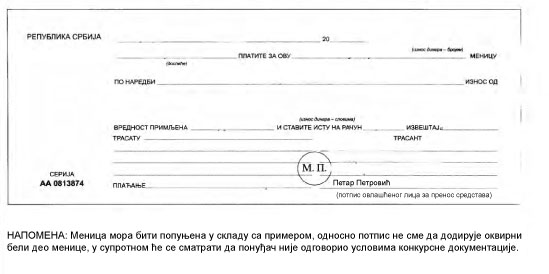 Процесорпроцесор  са мин. четири језгра или еквивалентанcorespeed мин. 3.1GHz, мин. 6MB Smart Cache или еквивалентноПлочамеморија мин.DDR3 1600, мин. 3 x SATA III connectors, мин. 5 x SATA II conn., мин. 2 x USB 3.0 ports at back panel, мин. Gigabit LAN,  пожељно интегрисана графика Хард дискмин. 1ТB SATAIII 7200rpm Меморијамин. 4GB  мин. 1600 MHz, DDR3                                       Графичка картицаУколико није интегрисана на плочи, понудити посебну графичку картицуОптички уређајмин. DVD RWКућиштеНапајање мин. 500W  (мин. 2 х USB  прикључka са предње стране)ТастатураUS, USB прикључакМишUSB, oптички,  мин.800dpiОSWINDOWS 7 Professional x64 или еквивалентанПроцесорпроцесор  са мин. два језгра или еквивалентанcorespeed мин. 3.2 GHz, Плочамеморија мин.DDR3 1600, мин. 4 x SATA II conn., мин. 2 x USB 2.0 ports at back panel, мин. Gigabit LAN, пожељно интегрисана графика                                          Хард дискмин. 500GB SATA II                                                             Меморијамин. 4GB  мин. 1600 MHz, DDR3                                     Графичка картицаУколико није интегрисана на плочи, понудити посебну графичку картицуОптички уређајмин. DVD RWКућиштеНапајање мин. 500W  (мин. 2 х USB 2.0 прикључaka са предње стране) ТастатураUS, USB прикључакМишUSB, oптички,  мин.800dpiОSWINDOWS 7 Professional x64 или еквивалентанПроцесорпроцесор са мин 4 језгра или еквивалентан,corespeed мин. 3.4GHzмин. 8MB Smart Cache препорука: Intel i7-3770 или еквивалентан     Плочамеморија мин.DDR3 1600, мин. 3xSATA III connectors, мин. 5 x SATA II  con. мин. 2 x USB 3.0 ports at back panel Хард дискмин. 1TB SATA III   мин. 7200rpm                                                         Меморијамин. 8GB  мин. 1600 MHz, DDR3                                     Графичка картицамин. 1GB  GDDR5препорука: AMD Radeon 7750 MSI или еквивалентнa    Оптички уређајмин. DVD RWКућиштеНапајање мин. 600W  (мин. 2 х USB 2.0 прикључaka са предње стране) ТастатураUS, USB прикључакМишUSB, oптички,  мин.800dpiОSWINDOWS 7 Professional x64 или еквивалентанПроцесормин. cа два језгра corespeed  мин.3.4 GHz, мин. 3 MB cacheХард дискмин. 500GB Меморијамин. 4GBГрафичка картицамин. ИнтегрисанаОптички уређајDVD±RWОSWINDOWS 7 Professional x64 или еквивалентанПрепорукаDell Optiplex 3020 MT или еквивалентанПроцесормин. cа четири језгра corespeed  мин.3.4 GHz, мин. 6 MB cacheпрепорука Intel i5-3570 или еквивалентанХард дискмин. 1ТB Меморијамин. 4GB DDR3Графичка картицамин. 2GB DDR3Оптички уређајDVD±RWОSWINDOWS 7 Professional x64 или еквивалентанПрепорукаАSUS CM6870 или еквивалентанТипRack serverПроцесормин. cа два језгра corespeed  мин.3.1 GHz, мин. 8 MB cacheпрепорука Intel Xeon E3-1220 или еквивалентанХард диск3 x мин. 1TB     Меморија2 x мин. 8GBОптички уређајDVD±RWПрепорукаHP Proliant DL 320eG8 или еквивалентантип23” IPS LED  wide touch screen резолуцијамин. 1920x1080	Осветљењемин. 200 cd/m2 Време одзивамакс. 8msтип21.5”  LED резолуцијамин. 1920x1080	Осветљењемин. 250 cd/m2Време одзивамакс. 8msтип23”  LED FullHDрезолуцијамин. 1920x1080	Осветљењемин. 250 cd/m2Време одзивамакс. 8msтип27”  LED FullHDрезолуцијамин. 1920x1080	Осветљењемин. 250 cd/m2Време одзивамакс. 8msФормат А4,  скенерРезолуцијамин. 2400х4800dpi опт.Додатни условимин. USB2.0 прикључакТипТипWiFi Ласерски штампач, црно-белиФормат странеФормат странеА4Брзина штампе доБрзина штампе домин. 18ppmДвострана штампаДвострана штампанеРезолуцијаРезолуцијамин. 600 x 600 dpiМеморијаМеморијамин. 8 MB Процесормин. 266 MHzмин. 266 MHzДодатни условиДодатни условимин. USB2.0 прикључак, Испоручити са USB кабломпрепорука:  HP LaserJet P1102w  или еквивалентанТипА4   Ласерски штампач, црно-бели Брзина штампе домин. 33ppm Двострана штампаДАРезолуцијамин. 1200 x 1200 dpiМеморијамин. 128 MB   Процесормин. 800MHzДодатни условимин. PCL5e/6,емулација PostScript level 3мин. USB2.0 прикључак, мин. Ethernet 10/100Испоручити са USB кабломТипА4   ласерски штампач, у бојиБрзина штампе домин. 20ppm Резолуцијамин. 1200 x 1200 dpiМеморијамин. 256 MB   Додатни условимин. USB2.0 прикључакИспоручити са USB кабломТипА4  Ласерски штампач, скенер и копир WiFi Меморијамин. 128MВБрзина штампе домин. 20ppm A4Резолуција штампемин. 600 x 600 dpiРезолуција скенирањаоптичка мин. 1200 dpiДодатни условиПовезивање: мин. USB2.0 прикључак, мрежни прикључакИспоручити са USB кабломФормат А4,  скенерТипFlatbed with transparent materials adapterРезолуцијамин. 4800х9600 dpi hardware resolutionДодатни условимин. USB2.0 прикључакТипВидеопројекторProjection systemDLP (digital light processing) или еквивалентанContrast Ratioмин. 10000:1Осветљењемин. 2700 ANSI lumenaРезолуцијамин. 800 x 600 dpiТипВидеопројекторContrast Ratioмин. 10000:1Осветљењемин. 3000 ANSI lumenaРезолуцијамин. 1280 x 800 dpiДодатни условимин.  1*HDMI /  мин. 1*RGB in/   мин. 1*USB /ТипВидеопројектор Projection systemDLP (digital light processing) или еквивалентанContrast Ratioмин. 10000:1Резолуцијамин. 1280 x 800 dpiТежинамакс. 0.5 kgДодатни условимин.  1*HDMI /  мин. 1*RGB in/   мин. 1*USB /А1Екстерни оптички уређајDVD-RW USB, испоручити са USB каблом Гарантни рок. мин. 12 месециA2Blu-ray резачBlu-ray Writer USBГарантни рок мин. 24 месециА3Екстерни диск 1TBExterni HDD 1TB, interface  мин. USB 3.0, формат макс. 2.5”, тежина макс. 180g, Гарантни рок. мин. 36 месециА4Екстерни диск 3ТВExterni HDD 3ТB,  interface мин. USB 3.0,формат макс. 3.5”Гарантни рок. мин. 36 месециА5Графичка картицаPCI-E, меморијa мин.2 GB мин. DDR3. мин. VGA излазГарантни рок. мин. 36 месециА6HDD SATA III,   3TBHDD 3TB,  3.5" SATA III,  мин. 64MB Гарантни рок. мин. 36 месециA7HDD SATA II750 GBHDD 750GB,  3.5" SATA II,  мин. 16MB Гарантни рок. мин. 36 месециА8SSD SATA III 120GBSSD SATA III 120GBГарантни рок. мин. 36 месециA9SSD SATA III 250GBSSD SATA III 250GBГарантни рок. мин. 36 месециA10SSD SATA III 500GBSSD SATA III 500GBГарантни рок. мин. 36 месециА11500GB SATA Hot Plug  HDDHDD 500GB SATA Hot Plug 3.5” Гарантни рок. мин. 36 месециА12Мем. модул DDR21GB  DDR2  мин. 1066MHz Гарантни рок. мин. 60 месециА13Мем. модул DDR32GB  DDR3  мин. 1333MHz Гарантни рок. мин. 60 месециА14USB Flash32 меморијаMemory stick  32GB мин. USB 2.0,  Гарантни рок. мин. 60 месеци  А15USB Flash64 меморија Memory stick  64GB мин. USB 3.0 Гарантни рок. мин. 60 месециА16НапајањеИзвор за напајање ATX, min. 500WГарантни рок. мин. 12 месециА17UPS1Output connect. мин. 3 x IEC 320 battery backup,мин. 1 x IEC 320 surgeprotection Снага мин. 400W, Auto sensing   50/60  Hz max. ±3Hz Препоручени модел UPS APC BK 650EI или еквивалентанГарантни рок. мин. 24 месецаA18UPS2Снага мин. 900Wмин. 2 х шуко утичницеAuto sensing   50/60 Hz max. ±5Hz Нето тежина мин. 15,5 kgПрепоручени модел Inform guard S 1500AP или еквивалентанГарантни рок. мин. 24 месецаА19Мишмин. са два дугмета и средњим скрол точкићем, USB, oптички, мин.800dpiГарантни рок. мин. 12 месециА20Бежични мишБежични оптички миш  800dpi   (мини )Гарантни рок. мин. 12 месециА21Тастатура PS2US, PS2 мултимедијална тастатура104 тастераГарантни рок  мин. 12 месециА22Тастатура   USBUS, USB слим тастатураГарантни рок  мин. 12 месециА23ЗвучнициСнага мин. 2WГарантни рок  мин. 12 месециА24Слушалице са микрофономStereo HeadSet Гарантни рок мин. 12 месеци A25Wireless USB адаптерWireless USB адаптер ,   Network standard: 802.11b/g/n; проток мин.150MbpsГарантни рок. мин. 24 месецaА26Wireless Access PointWireless-N Access PointПодржани  security стандарди :WEP, Wi-Fi Protected Access 2 (WPA2), Wireless MAC FilteringFrekventni opseg uređaja 2.4 i 5 GHz  Network standard: 802.11b/g/nGigabitni LAN interface;    бр. антена  мин. 3 интернеГарантни рок. мин. 36 месециА27LAN адаптерPCI адаптерБрзина  мин. 10/100/1000 Mbps,  Гарантни рок. мин. 24 месецаА28Switchмин. 8-port 10/100Гарантни рок. мин. 24 месецаА29Wireless routerмин. 802.11b/g/n  standard , Router/AP/Repeater/ClientГарантни рок мин. 12 месециA30USB 4-port HUBUSB 4-port HUBГарантни рок мин. 24 месецaА31VGA каблVGA кабл стандардни 1.8mГарантни рок мин. 12 месециA32VGA кабл 10mVGA кабл стандардни 10 mГарантни рок мин. 12 месециA33Продужни VGA кабл Продужни VGA кабл (м/ж) 1.8mГарантни рок мин. 12 месециА34UTP Patch CablPatch Cab Cat 5e  дужине     8mГарантни рок мин. 12 месециА35Носач за пројекторУниверзални плафонски носач могућност монтаже на плафон и зидподешавање висине/дужине  мин. 150 mmНосивост мин.15 кgГарантни рок мин. 24 месециА36Продужни USB каблДужина мин. 1.5mГарантни рок мин. 12 месециА37USB кабл за штампачСтандардни (USB А на  USB В) кабл за штампач дужине мин. 1.8m          Гарантни рок мин. 12 месециА38USB читач SMARTкартицаЧитач са могућношћу читања биометријских личних карата, саобраћајних, возачких дозвола...Гарантни рок мин. 24 месециПроцесормин.dualcore, мин. 1.5GHz cache мин 1MBХард дискмин. 500 GB Меморијамин. 4GB DDR3 Оптички уређајмин. DVD RW Мрежна картицамин.10/100 /1000 Mbps Wirelessмин.802.11b/g/nЗвукмин. интегрисан Display15.6”   LEDДодатни условимин. 2 x USB 3.0 Web kamera  External VGAПроцесормин. 2 језгра, мин.2,6GHz, smart cash мин 3MBпрепорука: Intel i5-3230M   или еквивалентанХард дискмин. 750МB Меморијамин. 4GB DDR3 Оптички уређајмин. DVD RW Мрежна картицамин.10/100 /1000 Mbps Wirelessмин.802.11b/g/nЗвукмин. интегрисан Display15.6”   LEDДодатни условимин. 2 x USB 3.0 Web kamera  External VGAПроцесормин. 4 језгра, мин.1,8GHz, smart cash мин 6MBХард дискмин. 1ТB Меморијамин. 8GB DDR3 Оптички уређајмин. DVD RW Мрежна картицамин.10/100 /1000 Mbps Wirelessмин.802.11b/g/nЗвукмин. интегрисан Display15.6”   LEDДодатни условимин. 2 x USB 3.0 Web kamera  External VGAПроцесорMin. 2 jezgra, мин. 1.7 GHz, Хард дискмин. 500GB Меморијамин. 4GB DDR3 Графичка картицамин. интегрисанаМрежна картицамин.10/100 /1000 Mbps Wirelessмин.802.11b/gЗвукмин. интегрисан Display13.3”   LEDДодатни условимин. 2 x USB Web kamera  External VGAПроцесормин. двојезгарни, мин.1.46GHz, L2 Cash мин.1MBпрепорука: Intel Atom Dual Core N2805 или еквив.Хард дискмин.320GBМеморијамин. 2GB DDR3Display10.1”   TFTПроцесормин. 4 језгра, мин.2,4GHz, smart cash мин 6MBХард дискмин. 1ТB Меморијамин. 8GB DDR3 (мин. 1600 MHz)Display17.3”   LED, резолуција 1920 x 1080Мрежна картицамин.10/100 /1000 Mbps Графичка картицаКартица са технологијама CUDA™ и NVIDIA® Optimus™, са 2048 MB наменске VRAM меморијеЗвукмин. интегрисан Додатни условимин. 2 x USB 3.0 Web kamera  External VGAЕкран10.1”Процесормин. Dualcore  мин. 1.6 GHzOSAndroid operativni sistem мин. 4.0  или еквивалентанМеморијамин. 2GB RAM и  мин. 16GB StorageКамераFront  мин. 1.2М  /  Rear мин. 5MPixelaРезолуцијамин. 1920x1200 pikselaЕкран10.1” IPS WideViewПроцесормин. Quadcore  мин. 1.6 GHzOSWindows 8 или еквивалентанМеморијамин. 2GB RAM и  мин. 64GB eMMC StorageРезолуцијамин. 1366x768 pikselaПрепоручени моделAsus TransformerBook T100TA-DK003H или еквивалентанТип7.9”OSмин. iOS 7  или еквивалентанМеморијамин. 1GB RAM и  мин. 16GB StorageРезолуцијамин. 2048x1536 pikselaПрепоручени моделApple iPad mini with Retina display или еквивалентанСпецификација рачунараТип компонентеЦена без ПДВ-аПДВ у   %ПДВ у дин.Цена са ПДВ-омПроцесорМатична плочаHDDМеморијаГрафичка картицаОптички уређајKућиштеТастатураМишOSСпецификација рачунараТип компонентеЦена без ПДВ-аПДВ у%ПДВ удин.Цена са ПДВ-омПроцесорМатична плочаМеморијаГрафичка картицаОптички уређајKућиштеТастатураМишOSСпецификација рачунараТип компонентеЦена без ПДВ-аПДВ у%ПДВ удин.Цена са ПДВ-омПроцесорМатична плочаМеморијаГрафичка картицаОптички уређајKућиштеТастатураМишOSМоделГар. рокЈединична цена без ПДВ-аОквир. кол.Укупна цена  без ПДВ-аПДВ у %ПДВ у дин.Укупнацена са ПДВ-ом(K4) Брандpачунар1      10(K5) Брандpачунар2       3(K6) Сервер    1Назив подизвођача Назив подизвођача Адреса седишта  Адреса седишта  Матични број и ПИБ  Проценат укупне вредности набавке који ће понуђач поверити подизвођачу Проценат укупне вредности набавке који ће понуђач поверити подизвођачу Део предмета набавке који ће извршити преко подизвођача Део предмета набавке који ће извршити преко подизвођача Назив подизвођача Назив подизвођача Адреса седишта Адреса седишта Матични број и ПИБ Проценат укупне вредности набавке који ће понуђач поверити подизвођачу Проценат укупне вредности набавке који ће понуђач поверити подизвођачу Део предмета набавке који ће извршити преко подизвођача Део предмета набавке који ће извршити преко подизвођача Назив понуђача из групе понуђача-члана Назив понуђача из групе понуђача-члана Адреса седишта Адреса седишта Одговорна особа и контакт телефон Одговорна особа и контакт телефон Матични број и ПИБ Назив понуђача из групе понуђача-члана Назив понуђача из групе понуђача-члана Адреса седишта Адреса седишта Одговорна особа и контакт телефон Одговорна особа и контакт телефон Матични број и ПИБ МоделГар.рокЈединич.Цена  без ПДВ-аОквир кол.Укупна цена без ПДВ-аПДВ у %ПДВ у дин.Укупнацена са ПДВ-омП1   Монитор 23”Multitouch2П2   Монитор 21.5”  10П3   Монитор 23” 20П4   Монитор 27”3П5 Скенер13П6 WiFi Ласерски штампач7П7 Ласерски двостр.  мрежни штампач2П8 Ласерски колор штампач3П9  Мултифункцијски WiFi уређај 4П10  Скенер21П11  Видеопројектор 15П12  Видеопројектор 23П13  Мини видеопројектор 1Назив подизвођача Назив подизвођача Адреса седишта  Адреса седишта  Матични број и ПИБ  Проценат укупне вредности набавке који ће понуђач поверити подизвођачу Проценат укупне вредности набавке који ће понуђач поверити подизвођачу Део предмета набавке који ће извршити преко подизвођача Део предмета набавке који ће извршити преко подизвођача Назив подизвођача Назив подизвођача Адреса седишта Адреса седишта Матични број и ПИБ Проценат укупне вредности набавке који ће понуђач поверити подизвођачу Проценат укупне вредности набавке који ће понуђач поверити подизвођачу Део предмета набавке који ће извршити преко подизвођача Део предмета набавке који ће извршити преко подизвођача Назив понуђача из групе понуђача-члана Назив понуђача из групе понуђача-члана Адреса седишта Адреса седишта Одговорна особа и контакт телефон Одговорна особа и контакт телефон Матични број и ПИБ Назив понуђача из групе понуђача-члана Назив понуђача из групе понуђача-члана Адреса седишта Адреса седишта Одговорна особа и контакт телефон Одговорна особа и контакт телефон Матични број и ПИБ МоделГар.рокЈедин.Цена  без ПДВ-аОквир.кол.Укупнацена  без ПДВ-аПДВ у %ПДВ у дин.Укупна  Цена са ПДВ-омА1  Екст. оптички уређај1А2 Blu-ray резач2А3 Екстерни диск 1ТВ1А4 Екстерни диск 3ТВ1A5 Графичка картица1А6 HDD SATA III 3ТB1А7 HDD SATA II 750GB1А8 SSD SATA III 120GB1А9 SSD SATA III 250GB1А10 SSD SATA III 500GB1А11 500GB SATA Hot Plug HDD1А12 Мем. модул DDR21А13 Мем. модул DDR31А14 USB Flash32 меморија	4A15 USB Flash64 меморија2A16 Напајање10А17 UPS11А18 UPS21А19 Миш      10А20 Бежични миш2А21 Тастатура PS23А22 Тастатура USB5А23  Звучници1А24 Слушалице са микрофоном1А25 Wireless USB адаптер4А26 Wireless Access Point1A27 LAN адаптер1А28 Swich4А29 Wireless router2A30 USB 4-port HUB1А31 VGA кабл4А32 VGA кабл 10m2A33 продужни VGA кабл2А34 UTP Patch Cabl10А35 Носач за пројектор1А36 Продужни USB кабл3А37 USB кабл за штампач3А38  USB читач SMART картица2Назив подизвођача Назив подизвођача Адреса седишта  Адреса седишта  Матични број и ПИБ  Проценат укупне вредности набавке који ће понуђач поверити подизвођачу Проценат укупне вредности набавке који ће понуђач поверити подизвођачу Део предмета набавке који ће извршити преко подизвођача Део предмета набавке који ће извршити преко подизвођача Назив подизвођача Назив подизвођача Адреса седишта Адреса седишта Матични број и ПИБ Проценат укупне вредности набавке који ће понуђач поверити подизвођачу Проценат укупне вредности набавке који ће понуђач поверити подизвођачу Део предмета набавке који ће извршити преко подизвођача Део предмета набавке који ће извршити преко подизвођача Назив понуђача из групе понуђача-члана Назив понуђача из групе понуђача-члана Адреса седишта Адреса седишта Одговорна особа и контакт телефон Одговорна особа и контакт телефон Матични број и ПИБ Назив понуђача из групе понуђача-члана Назив понуђача из групе понуђача-члана Адреса седишта Адреса седишта Одговорна особа и контакт телефон Одговорна особа и контакт телефон Матични број и ПИБ МоделГарант. рокЈедин.цена  без ПДВ-аОквир.кол.Укупнацена  без ПДВ-аПДВ у %ПДВ у дин.УкупнаЦена са ПДВ-омЛ1  лаптоп 14Л2  лаптоп 25Л3  лаптоп 35Л4  лаптоп 13”1Л5  мини лаптоп2Л6  лаптоп 41Назив подизвођача Назив подизвођача Адреса седишта  Адреса седишта  Матични број и ПИБ  Проценат укупне вредности набавке који ће понуђач поверити подизвођачу Проценат укупне вредности набавке који ће понуђач поверити подизвођачу Део предмета набавке који ће извршити преко подизвођача Део предмета набавке који ће извршити преко подизвођача Назив подизвођача Назив подизвођача Адреса седишта Адреса седишта Матични број и ПИБ Проценат укупне вредности набавке који ће понуђач поверити подизвођачу Проценат укупне вредности набавке који ће понуђач поверити подизвођачу Део предмета набавке који ће извршити преко подизвођача Део предмета набавке који ће извршити преко подизвођача Назив понуђача из групе понуђача-члана Назив понуђача из групе понуђача-члана Адреса седишта Адреса седишта Одговорна особа и контакт телефон Одговорна особа и контакт телефон Матични број и ПИБ Назив понуђача из групе понуђача-члана Назив понуђача из групе понуђача-члана Адреса седишта Адреса седишта Одговорна особа и контакт телефон Одговорна особа и контакт телефон Матични број и ПИБ МоделГарантни рокЈедин.Цена  без ПДВ-аКол.Укупнацена  без ПДВ-аПДВ у %ПДВ у дин.Укупнацена са ПДВ-омM1 Таблет рачунар Android2M2 Таблет рачунар Win81M3 Таблет рачунар iOS1Назив подизвођача Назив подизвођача Адреса седишта  Адреса седишта  Матични број и ПИБ  Проценат укупне вредности набавке који ће понуђач поверити подизвођачу Проценат укупне вредности набавке који ће понуђач поверити подизвођачу Део предмета набавке који ће извршити преко подизвођача Део предмета набавке који ће извршити преко подизвођача Назив подизвођача Назив подизвођача Адреса седишта Адреса седишта Матични број и ПИБ Проценат укупне вредности набавке који ће понуђач поверити подизвођачу Проценат укупне вредности набавке који ће понуђач поверити подизвођачу Део предмета набавке који ће извршити преко подизвођача Део предмета набавке који ће извршити преко подизвођача Назив понуђача из групе понуђача-члана Назив понуђача из групе понуђача-члана Адреса седишта Адреса седишта Одговорна особа и контакт телефон Одговорна особа и контакт телефон Матични број и ПИБ Назив понуђача из групе понуђача-члана Назив понуђача из групе понуђача-члана Адреса седишта Адреса седишта Одговорна особа и контакт телефон Одговорна особа и контакт телефон Матични број и ПИБ НАПОМЕНА: Попуњава се у случају заједничке понуде групе понуђача. Образац обавезно попунити, потписати и оверити. 